Об утверждении отчета главы городского поселения Приобье о результатах его деятельности, деятельности администрации  городского поселения Приобье за 2019 годВ соответствии с Федеральным законом от 06.10.2003 года № 131 «Об общих принципах организации местного самоуправления в Российской Федерации», ст. 48 Устава городского поселения Приобье и Положением, утвержденным решением Совета депутатов городского поселения Приобье от 14.06.2007 года № 22 «О порядке и сроках предоставления, утверждения и опубликования отчетов органов местного самоуправления и должностных лиц местного самоуправления городского поселения Приобье», заслушав ежегодный отчет главы  городского поселения Приобье о результатах его деятельности, деятельности администрации городского поселения Приобье  за 2019 год, Совет депутатов городского поселения Приобье решил:Принять к сведению отчет главы городского поселения Приобье о результатах его деятельности, деятельности администрации городского поселения Приобье  за 2019 год согласно приложению.Признать деятельность в 2019 году:главы городского поселения – удовлетворительной;администрации городского поселения – удовлетворительной.Обнародовать настоящее решение путем размещения в общедоступных местах, а также на официальном сайте городского поселения Приобье в сети Интернет.Председатель Совета депутатов                               Глава городского поселения Приобьегородского поселения Приобье____________________ Е.И. Соломаха                      _______________Е.Ю. ЕрмаковПриложение к решению Совета депутатов городского поселения Приобьеот «_18__» _______февраля____ 2020 г. № СОДЕРЖАНИЕЕЖЕГОДНЫЙ ОТЧЕТ ГЛАВЫ  ГОРОДСКОГО ПОСЕЛЕНИЯ ПРИОБЬЕ О РЕЗУЛЬТАТАХ ЕГО ДЕЯТЕЛЬНОСТИ, ДЕЯТЕЛЬНОСТИ АДМИНИСТРАЦИИ ГОРОДСКОГО ПОСЕЛЕНИЯ ПРИОБЬЕ  ЗА 2019 ГОДДЕЯТЕЛЬНОСТЬ ГЛАВЫ ГОРОДСКОГО ПОСЕЛЕНИЯ ПРИОБЬЕВ рамках полномочий, установленных действующим законодательством, глава городского поселения Приобье (далее – глава) представляет муниципальное образование городское поселение  Приобье (далее – поселение) в отношениях с органами государственной власти, с органами местного самоуправления Октябрьского района, организациями всех форм собственности, гражданами.Глава поселения является постоянным представителем городского поселения Приобье в Совете глав муниципальных образований при Губернаторе Ханты-Мансийского автономного округа - Югры. Также представляет муниципальное образование городское поселение Приобье в органах государственной и региональной власти по вопросам исполнения полномочий по решению вопросов местного значения и защите интересов муниципального образования городское поселение Приобье. В соответствии с Уставом, территория городского поселения Приобье входит в состав территории Октябрьского района Ханты-Мансийского автономного округа. Общая площадь населенного пункта составляет .  Численность постоянно проживающего населения на 31.12.2019 г. составляет  6939 человек, из них на долю трудоспособного населения приходится 3505, пенсионного возраста - 1687, детей до 18 лет – 1747.	За 2019 год администрацией поселения принято 714 постановлений и 137 распоряжений по вопросам местного значения.В целях организационного и правового обеспечения деятельности Совета поселения подготовлен 51 проект решений по вопросам, отнесенным к компетенции представительного органа.За 2019 год в целях решения вопросов местного значения администрацией поселения заключено 80 гражданско-правовых договоров, 64 муниципальных контракта.Обращения в адрес органов местного самоуправления поступают в постоянном режиме, за 2019 год  письменных обращений поступило 178, что на 10 обращений больше, чем в 2018 году (105,95%). По-прежнему,  основная часть обращений приходится на жилищные вопросы и коммунально-бытового обслуживания. В течение года было проведено 19 личных приемов граждан, главой принято 70 человек, что на 3 человека меньше, чем  в 2018 году (4,1%).Организована работа комиссии по определению коррупциогенности муниципальных нормативных правовых актов и проектов муниципальных правовых актов органов местного самоуправления городского поселения Приобье. 	В ходе согласования проектов нормативных правовых актов  отделом правового обеспечения   проводится антикоррупционная экспертиза проектов. Проекты для проведения  антикоррупционной экспертизы направляются в прокуратуру Октябрьского района, также размещаются на официальном веб-сайте в сети Интернет www.priobie.ru  в разделе «Против коррупции».ДЕЯТЕЛЬНОСТЬ АДМИНИСТРАЦИИ ГП. ПРИОБЬЕ      Вопросы местного значения поселения – это вопросы непосредственного обеспечения жизнедеятельности населения поселения, решение которых в соответствии с Конституцией Российской Федерации и Федеральным законом от 6 октября 2003 года № 131-ФЗ «Об общих принципах организации местного самоуправления в Российской Федерации» осуществляется населением и (или) органами местного самоуправления самостоятельно. В целях решения вопросов местного значения органы местного самоуправления поселения обладают полномочиями, которые определены соответствующими вопросами местного значения и устанавливаются федеральными законами и законами субъекта Российской Федерации. Администрация муниципального образования городское поселение  Приобье - орган исполнительно-распорядительной власти, осуществляющий функции по выработке государственной политики и нормативно-правовому регулированию, контролю и надзору, оказанию государственных услуг в сфере деятельности органов местного самоуправления. Отчет дает возможность провести анализ проделанной работы, отметить положительную динамику, критически посмотреть на нерешенные вопросы, определить пути дальнейшего развития.В результате проведенной аналитической работы, при подготовке ежегодного отчета, мы вырабатываем новые более эффективные методы дальнейшего развития нашей территории, определяем приоритетные направления деятельности, на предстоящий период и концентрируем их реализацию в русле общегосударственных задач, национальных проектов, Указов Президента Российской Федерации.При постановке стратегических целей и задач субъекта бюджетного планирования администрация муниципального образования городское поселение  Приобье руководствовалась национальными интересами России, в число которых входят:повышение уровня и качества жизни населения;развитие потенциала государственного управления. Для планового периода приоритетные цели и тактические задачи муниципального образования городское поселение Приобье  определены исходя из действующих нормативно-правовых актов и иных официальных документов, определяющих основные задачи и принципы государственной политики в сфере управления муниципальным образованием. ИСПОЛНЕНИЕ БЮДЖЕТА ПОСЕЛЕНИЯОдним из главных показателей эффективности работы муниципального образования является исполнение бюджета поселения.Финансовая стабильность является определяющим условием экономического роста. Устойчивая и предсказуемая бюджетная политика гарантирует возможность исполнения обязательств городского поселения Приобье в долгосрочной перспективе.Бюджет городского поселения Приобье на 2019 год утвержден решением Совета депутатов городского поселения Приобье от 26.12.2018 № 22 «О бюджете муниципального образования городское поселение Приобье на 2019 год и на плановый период 2020 и 2021 годов». Необходимо отметить положительное исполнение бюджета городского поселения Приобье за 2019 год.Исполнение доходной части бюджета городского поселения Приобье за 2019 год составило 103 122,6 тыс. руб. или 102,1% от уточненного на конец года Плана.Структура доходной частитыс. руб.Плановые назначения налоговых и неналоговых поступлений в бюджет городского поселения на 2019 год выполнены на 104,8 %, при уточненном плане 46 200,8 тыс. р. (первоначальный план 37 383т.р.) исполнено 48 403,8 тыс. руб.Основными доходными источниками налоговых и неналоговых доходов за 2019 год являются:- налог на доходы физических лиц 21 610,0 тыс. руб. (44,6 % от общей суммы поступивших налоговых и неналоговых платежей против 52,2 % в прошлом году)-  налог на имущество   физических лиц 4 451,2 тыс. руб. (9,2 % против 9 % в прошлом году)-  акцизы в общей сумме 7 126,9 тыс. руб. (14,7 % от общей суммы налоговых и неналоговых доходов, против 12 % в прошлом году)Первоначально утвержденный план по налоговым и неналоговым доходам увеличен на 23,6 %. Уточненный план исполнен на 104,8% по всем видам доходов и поступлений.За отчетный год сумма безвозмездных поступлений составила 54 718,8 тыс. руб. (33 060,4 тыс. руб. в 2018 году). В отчетном 2019 году администрацией поселения проводилась на постоянной основе работа по выявлению новых организаций, начинающих свою деятельность на территории поселения и следует отметить, что такие факты есть в достаточном количестве. Дальнейшая работа, планируемая в 2020 году будет направлена на контроль за поступлением налоговых платежей от их деятельности и, в случае необходимости, по выявлению и побуждению к постановке на налоговый учет. Расходование бюджетных средств городского поселения Приобье осуществляется путем проведения закупок товаров, работ и услуг, заключения муниципальных контрактов, в строгом соответствии с Федеральным законом № 44-ФЗ от 5 апреля 2013 года «О контрактной системе в сфере закупок товаров, работ, услуг для обеспечения государственных и муниципальных нужд». В рамках названного закона в течение отчетного года были проведены 73 конкурентные процедуры закупок для муниципальных нужд, из них 29 способом проведения процедуры запрос котировок, 44 – аукцион в электронной форме. Общая сумма цены заключенных контрактов за отчетный период составила 61 630,1 тыс. руб.  Экономия бюджетных средств по итогам проведения закупок составила 2 782,2 тыс. руб. Объем расходования бюджетных средств напрямую зависит от объема поступления доходов в бюджет поселения. Анализ исполнения расходов бюджета городского поселения Приобье приводится по выполняемым полномочиям и вопросам местного значения. Фактическое исполнение расходной части бюджета составило 103 190,3 тыс. руб., т.е.  85,44% от утвержденного на конец года плана расходов (120 778,9 тыс. руб.). Данный % исполнения плана объясняется тем, что в 2019 году были заключены муниципальные контракты, оплата которых будет произведена в 2020 годуВЛАДЕНИЕ, ПОЛЬЗОВАНИЕ И РАСПОРЯЖЕНИЕ ИМУЩЕСТВОМ, НАХОДЯЩИМСЯ В МУНИЦИПАЛЬНОЙ СОБСТВЕННОСТИ ПОСЕЛЕНИЯ1. Принято имущество из муниципальной собственности муниципального образования Октябрьский район:- 39 объектов жилищного фонда (квартир);- 1 здание (МБУ «КИЦ «КреДо»);- 167 объектов оборудования для работы МБУ «КИЦ «КреДо»;- 11 объектов предназначенных для развития физической культуры и массового спорта. 2. Включено новых объектов:- 8 земельных участков (под парк «Аллея выпускников» ул. Строителей 28п;  под зданием администрации ул. Югорская 5; под «Универсальную спортивную площадку «Пионерская» ул. Пионеров 6с и ул. Пионеров 6ж; под муниципальный жилой фонд пер. Солнечный 3-2 и пер. Солнечный 3-3; под автомобильную дорогу ул. Зеленая; под объекты КТП мкр. Юбилейный 1п и мкр. Газовиков 26г/э3);- 2 сооружения коммунального хозяйства на бесхозяйные объекты (сеть холодного водоснабжения ул. Энтузиастов-Песчаная-Карьерная соор. 1ВП, участок железнодорожного пути ул. Портовая соор. 4ж).3. Принято имущество, приобретенное из средств бюджета гп Приобье, а именно: - освещение в сквере «Солнечный»,	- контейнеры - 70 шт.,	- информационный щит – 4 шт.,	- полиамидная сеть (для футбольного поля),	- благоустроенная дворовая территория мкр. Газовиков 14г,	- Герб - 8 шт.,	- декоративные металлические изделия (цветочницы) ул. Югорская 5п,	- универсальная спортивная площадка, тротуар и площадка с уличными тренажерами ул. Пионеров 6с и ул. Пионеров 6ж,	- 2 опоры освещения на Универсальной спортивной площадке «Пионерская» ул. Пионеров 6с и ул. Пионеров 6ж,	- 20 площадок накопления твердых коммунальных отходов.4. Получено безвозмездно: - Книжный фонд  - 950 экземпляров, - наружные сети водоснабжения мкр. Юбилейный 6ВП.5. Имущество, принятое  в хозяйственное ведение:- инженерные сети – 2 единицы.6. Имущество, переданное в оперативное управление:- недвижимое – 2 единицы,           -  движимое – 3419 единиц.7. Исключенное имущество- недвижимое – 58 единиц (квартиры),- земельные участки – 5 единиц.Проведены работы по изготовлению технических планов с постановкой на кадастровый учет Автомобильной дороги ул. Долгопрудная соор. 1Д с целью регистрации бесхозяйного объекта.Сделки с землейВ 2019 году:-  заключено  45 договоров аренды земельных участков;- продано земельных участков в собственность граждан, юридических лиц и индивидуальных предпринимателей в количестве 42 договоров;- передано земельных участков в безвозмездное пользование в количестве 2 договоров, из них: 1 договор по предоставлению земельного участка под жилую застройку (мкр. Газовиков, д. 23/3); 1 договор под стоянку общего пользования (ул. Новая, 3с).Выдано 15 разрешений на использование земельных участков, из них:- 5 под размещение электросетей;- 22 под коммунальное обслуживание;- 1 под подъездную дорогу;- 1 под размещение сетей тепло – водоснабжения;- 1 под размещение зоны летнего отдыха (ул. Зеркальная, 1а);- 1 под участок рекреационной зоны, для расширения зоны кратковременного отдыха.Утверждено 45 схем расположения и изменение видов разрешенного использования земельных участков.5 многодетных семей поставлено на учет, относящихся к льготной категории с целью получения земельного участка для строительства.4 земельных участка бесплатно под садоводство предоставлено гражданам, относящимся к льготной категории земельных участков для жилищного строительства (в 2015г. – 0 (передача данных полномочий от администрации Октябрьского района на поселения), в 2016г. – 4; в 2017г. – предоставлено 5, в 2018г. - 13).В течение года проводился муниципальный земельный контроль по проверке соблюдения гражданами земельного законодательства.Градостроительная деятельность  	В сфере градостроительной деятельности и землепользования в 2019 году:- выполнено 27 градостроительных планов земельных участков;- выдано 4 разрешения на ввод объектов в эксплуатацию, из них 2 жилых дома   блокированной застройки, 1-двухквартирный жилой дом:- ул. Пионеров, д.14д/1,14д/2,14д/3,14д/4;- ул. Пионеров, д.8д/1,8д/2;- ул. Мостостроителей, д.8;- выдано 13 разрешений на строительство: из них – 7 трехквартирные одноэтажные сблокированные жилое дома.  	 - 1 разрешение на строительство магазина, (ул. Строителей, д.18).- выдано 2 решения о переводе нежилого помещения в жилые помещения;- проведено 10 публичных слушаний:2 из них по утверждению проекта планировки и проекта межевания территории; 5 разрешений на отклонение от предельных параметров разрешённого строительства объекта.- выдано 23 разрешения на земляные работы.Строительный комплекс на территории гп. Приобье характеризуется преимущественно индивидуальным жилищным строительством (ИЖС)  населением в 2019 году возведено 2964,7 тыс. кв.м. (2018 год - 1786,7 тыс. кв.м.).В 2019 году было введено объектов капитального жилищного строительства:   2 блокированных жилых дома: ул. Пионеров, д. 14д/1, 14д/2, 14д/3, 14д/4, общей площадью 336,6 кв.м.ул. Пионеров, д.8д/1,8д/2, общей площадью 189,3 кв.м.   	Двухквартирный жилой дом по ул. Мостостроителей, д.8,  общей площадью 215,46 кв.м. В 2019 году под инвестиционное жилищное строительство администрацией гп Приобье было предоставлено 9 земельных участков.  	Утвержден проект планировки и проекта межевания территории под объект «Водопровод: СВП пер. Лесной, 31/1- ВОС мкр. Черемушки в пгт. Приобье Октябрьского района, ХМАО-Югры, Тюменской области». Земельный участок общей площадью 13971 кв.м. В июле будет реализован проект строительства водопровода.     	На сегодняшний день начато строительство «Дамбы обвалования в пгт. Приобье Октябрьского района» (2-я очередь), стоимость строительства составляет в ценах 2001 года 48 588,98 тыс. рублей (с НДС), в ценах 3-го квартала 2018 года, ориентировочно – 289 104,4 тыс. рублей.             	Основные технико-экономические характеристики Дамбы обвалования (2-я очередь):Длина дамбы обвалования по оси (протяжённость линейного объекта)  - 460,73м. Максимальная высота дамбы (по оси) -  8,95 м. Длина подпорных стен  - 273 м. Ожидаемая дата ввода объекта  - сентябрь 2021 года.2.3. ОРГАНИЗАЦИЯ В ГРАНИЦАХ ПОСЕЛЕНИЯ ЭЛЕКТРО-, ТЕПЛО-, ГАЗО- И ВОДОСНАБЖЕНИЯ НАСЕЛЕНИЯ, ВОДООТВЕДЕНИЯ, СНАБЖЕНИЯ НАСЕЛЕНИЯ ТОПЛИВОМ В ПРЕДЕЛАХ ПОЛНОМОЧИЙ, УСТАНОВЛЕННЫХ ЗАКОНОДАТЕЛЬСТВОМ РОССИЙСКОЙ ФЕДЕРАЦИИЖилищно-коммунальное хозяйствоДеятельность администрации городского поселения Приобье в сфере жилищно-коммунального хозяйства регулируется Федеральным законом «Об общих принципах организации местного самоуправления в Российской Федерации» от 06.10.2003г.  N 131-ФЗ  и  направлена на:- владение, пользование и распоряжение имуществом, находящимся в муниципальной собственности поселения  для  обеспечения удобных и безопасных условий проживания граждан.- обеспечение надежной эксплуатации инженерных коммуникаций и предоставление качественных коммунальных услуг     Для этого:В течение 2019г. года в соответствии с Постановлением администрации г.п. Приобье № 114 от 28.02.2019г., на основании решения комиссии по составлению и утверждению плана капитального ремонта муниципального жилого фонда с участием депутатов г.п. Приобье, выполнен капитальный ремонт объектов муниципального жилищного фонда общей площадью 98,1 кв.м. на сумму 409 643,60 руб.: квартира № 34 по ул. Крымская, д. 45 – 146 000 руб. и квартира № 1 по ул. Севастопольская, д. 2 – 263 643,60 руб.    Комплекс работ по капитальному ремонту муниципального жилого фонда г.п. Приобье выполнен в соответствии с объемом, установленным на 2019г. и с суммой понесенных затрат согласно заключенных муниципальных контрактов, на основании 44 Федерального закона «О контрактной системе в сфере закупок товаров, работ, услуг для обеспечения государственных и муниципальных нужд».       	Администрацией гп Приобье осуществляется взаимодействие с Югорским фондом  капитального ремонта многоквартирных домов», который  отвечает за осуществление капитального ремонта и сбор средств на него, по урегулированию вопросов, в том числе и по обращению граждан,  о сроках проведения работ и об изменении видов работ, определенных окружной программой капитального ремонта  в соответствии с  Окружным законом № 54 «Об организации капитального ремонта общего имущества многоквартирных домов».              В отчетном году на основании соглашения взносы на капитальный ремонт, начисленные в отношении помещений, находящихся в муниципальной собственности г.п. Приобье, оплачены Югорскому Фонду в размере 683 488,89 руб. Расходы произведены по фактически предоставленным документам на оплату взносов.Сравнительная характеристика по перечисленным взносам на капитальный ремонт общего имущества многоквартирных домов, расположенных в г.п. Приобье за муниципальный жилой фонд говорит о том, что снижение суммы перечисленных взносов происходит в результате исключения многоквартирных домов в деревянном исполнении из программы капитального ремонта в соответствии признанием жилых домов в  г.п. Приобье непригодным или аварийным для проживания в соответствии  с заключением. Также предоставлена субсидия из бюджета муниципального образования г.п. Приобье Югорскому фонду капитального ремонта многоквартирных домов на долевое финансовое обеспечение проведения капитального ремонта общего имущества в многоквартирных домах гп Приобье в размере 654 108,69 рублей согласно договору № 9 от 18.03.2019 года.В 2019г. краткосрочным планом капитального ремонта общего  имущества многоквартирных домов на 2017 – 2019гг, утвержденным Югорским фондом,  в г.п. Приобье    выполнялся капитальный ремонт  4 (четырех) МКД.ул. Строителей 57 на сумму 2 156 552,50 руб.: -    холодное водоснабжение - выполнено,  -    ремонт подвальных помещений  - окончание в 2020 году.;ул.  Крымская 4А на сумму  5 287 801,22 руб.:-     теплоснабжение – выполнено;-     ремонт крыши – выполнено;-     ремонт фасада – окончание в 2020 году;ул.  Крымская 45 на сумму 1 450 484,04 руб.: –   электроснабжение – выполнено; -    холодное водоснабжение – выполнено;ул. Речников 13 на сумму  2 893 287,92 руб.: -    ремонт крыши -  выполнено;  -    электроснабжение -  выполнено.Итого на сумму: 11 788 125,68 руб.Организацию в границах поселения эксплуатации инженерных коммуникаций для населения и выполнение мероприятий по строительству, реконструкции или модернизации в пределах полномочий, установленных законодательством Российской Федерации, осуществляет Муниципальное предприятие «ЭГК». Ему  на праве хозяйственного ведения переданы объекты жилищно-коммунального хозяйства (инженерные сети, котельные, КОС, ВОС и т.д.), на которых они осуществляют деятельность по предоставлению жилищно-коммунальных услуг населению, а так же юридическим лицам.  В 2019 году Администрацией гп Приобье в соответствии с требованиями законодательства, в рамках заключенных Муниципальных контрактов, с участием средств окружного бюджета, выполнены работы на общую сумму 4 311,41 тыс. руб.:-	капитальный ремонт инженерных сетей холодного водоснабжения протяженностью 282 метра погонных по адресу: ул. Мостостроителей - пер. Российский на сумму 668,506 тыс. руб.;-	капитальный ремонт канализационных сетей и безнапорного канализационного коллектора по адресу: ул. Крымская на сумму 3 642,904 тыс. руб.Кроме того, в 2019г. заключен Муниципальный контракт с Липецким инженерно – техническим центром на выполнение работ по разработке проектной документации на реконструкцию водоочистных сооружений с обследованием водозабора в г.п. Приобье на сумму 9 800,00 тыс. руб. с  целью доведению показателей качества воды по СанПиН на выходе из ВОС, до выдачи ее в разводящие сети водоснабжения. Также, нельзя не отметить значительный вклад субъектов частной инвестиционной деятельности в развитие коммунальной инфраструктуры Приобья. ООО «Приобьтеплоконтроль» в 2019 году завершен инвестиционный проект на сумму 90,7 млн. рублей «Напорная канализация» в пгт. Приобье. Подписано соглашение по реализации в 2020 году проекта «Водовод: ВОС пер. Лесной, 31-ВОК «ЭКБ мкр. Черемушки». Успешная реализация проекта позволяет увеличить количество потребителей, получающих качественную коммунальную услугу в Приобье, обеспечит подключение планируемой к строительству школы на 300 учащихся и  88 жилых домов.  В 2019 году силами ресурсоснабжающей организации, с участием средств предприятия МП «ЭГК»  в рамках  Постановления № 712 от 26.12.2019г. «О плане мероприятий по подготовке объектов жилищно-коммунального комплекса и социальной сферы городского поселения Приобье  к  работе в осенне-зимний период 2019-2020гг»  выполнен по разделу: «теплоснабжение»:капитальный ремонт инженерных сетей теплоснабжения (в двух трубном исполнении)» общей  протяженностью  0,792 км на общую сумму 3776,00 тыс. руб. по улицам:  Энтузиастов, Строителей, Пионеров, Крымская, Севастопольская;промывка сетей тепловодоснабжения, проведено испытание трубопроводов сетей тепловодоснабжения на прочность и плотность общей протяженностью 67,3 км  на сумму 35,000 тыс. руб.;капитальный  ремонт  котлов и котельного  оборудования на общую сумму 1 440,00 тыс. руб. – режимная наладка котлов, ремонт технологического оборудования.«водоснабжение и водоотведение»:капитальный ремонт водозаборных сооружений, ремонт водоскважинного оборудования и замена глубинных насосов на  сумму 1 291,520 тыс. руб.;ремонт ВОС ул. Портовая 5 на сумму 507,720 тыс. руб.;ремонт КОС ул. Портовая 1 на сумму 783,800 тыс. руб. В рамках плана мероприятий по подготовке объектов жилищно-коммунального комплекса, жилищного фонда к работе в осенне-зимний период 2019-2020 гг. гп.Приобье, предприятием ООО «Газпром межрегионгаз  Север» на территории поселения выполнены следующие виды работ: приборное обследование газопроводов на герметичность - 1,42 км; приборное обследование газопроводов на сплошность изоляции - 1,42 км; техническое обслуживание запорной арматуры распределительных газопроводов – 46 шт.; техническое обслуживание газопроводов общего пользования – 37,09 кмВ соответствии с планом мероприятий подготовки электросетевого комплекса АО «ЮТЭК-Кода» к работе в осенне-зимний период 2019-2020 гг. выполнен текущий ремонт 32 комплектных  трансформаторных   подстанций; 2 распределительных пунктов; 17,16 км воздушные линий; 2,578 км  кабельных линий; 29,613 км воздушных линий.Силами АО «ЮТЭК-Кода» проведена расчистка трасс от древесно-кустарной растительности в полосе отвода линии электропередач по ул. Севастопольская, ул. Набережная, ул. Садовая, ул. Строителей, мкр. ЭКБ, мкр. Мостоотряд и др.ДОРОЖНОЕ ХОЗЯЙСТВОДорожная деятельность в отношении автомобильных дорог местного значения в границах населенных пунктов поселения и обеспечение безопасности дорожного движения на нихОбщая протяженность автомобильных дорог поселения составляет 44,304 км. В структуре автомобильных дорог:- дороги с твердым типом покрытия составляют 34,367 км, в  т.ч. дороги с улучшенным типом покрытия составляют 21,491 км; - дороги с грунтовым покрытием составляют 9,938 км.Администрацией городского поселения Приобье в целях проведения процедуры оформления объектов дорожной инфраструктуры, принадлежавшей АО «СУПТР-10» (автомобильные дороги: ул. Радужная, ул. Долгопрудная, ул. Мирная), проведена процедура признания бесхозными данных автомобильных дорог. Одним из результатов проведения данной процедуры, стало возможным производить работы по содержанию автомобильных дорог (общей протяженностью 881 м., или 5400 м2), в дальнейшем по истечению процедуры оформления (ориентировочно IV квартал 2020 года), станет возможным  включение в реестр муниципальной собственности вышеуказанных объектов, что в свою очередь позволит планировать и производить на бюджетные средства муниципального образования мероприятия по ремонту или установке дорожных знаков. На сегодняшний день администрацией городского поселения Приобье разработан проект организации дорожного движения на данных автомобильных дорогах.В рамках решения вопросов местного значения в дорожной сфере перед администрацией поселения поставлены следующие основные задачи:Содержание и уборка автомобильных дорог:В соответствии с муниципальными контрактами на оказание услуг по содержанию внутрипоселковых дорог подрядными организациями выполнялись следующие работы: в летний период:- планировка дорог и обочин автогрейдером;- укрепление обочин песчано-гравийной смесью;- засыпка грунтом промоин и ям на дороге;- очистка водоотводных труб и быстротоков;- уход за дорожными знаками: замена поврежденных и установка недостающих;- покраска ограждающих дорожных конструкций;- частичное восстановление профиля водоотводных канав вручную;- механизированная очистка дорожного покрытия от пыли и грязи (без увлажнения);- уборка мусора с автомобильной дороги;- заготовка противогололедных материалов (песок) в резерв.в зимний период:- очистка дороги от снега и наледи по мере выпадения осадков;- расширение дорожного полотна, срезание неровных поверхностей во избежание появления колеи;- очистка обочин и тротуаров от снега;- очистка стоек дорожных знаков от снега;- распределения противогололедных материалов;- очистка панелей солнечных батарей светофоров Т 7.1 от снега и грязи вручную;- монтаж недостающих дорожных знаков, замена поврежденных знаков.Общая стоимость услуг по содержанию работ составила 4500,0 тыс.руб.Обеспечение нормативного состояния улично-дорожной сети городского поселения ПриобьеС целью обеспечения нормативного состояния улично-дорожной сети городского поселения Приобье проведен ремонт автомобильных дорог поселения по ул. Береговая, пер. Степной, пер. Таежный, пер. Солнечный, общей протяженностью 1313 м., площадью 11607,4‬‬м2. Общая стоимость работ составила 5796,7 тыс. руб.Проведен текущий ремонт дорог с асфальтобетонным покрытием на сумму 98,7 тыс. руб.Для оптимизации дорожного движения в поселении проведено обустройство 11  дополнительных пешеходных переходов в части нанесения дорожной разметки, установке соответствующих знаков по мкр. Газовиков, ул. Сибирская, ул. Строителей, ул. Школьная, пер. Югорский, ул. Югорская на общую сумму 489,7 тыс. руб.Также установлен ряд дополнительных знаков (9 шт.) по ул. ул. Портовая, ул. Пионеров, ул. Садовая, ул. Школьная на общую сумму 52,9 тыс. руб.Для обустройства улично-дорожной сети и проведения ремонта автомобильных дорог на территории городского поселения Приобье по ул. Строителей, пер. Южный, пер. Измаильский в последующих периодах разработана проектно-сметная документация, стоимость проекта составила 178,0 тыс. руб.Содержание дорог в 2019 году  осуществлял ИП Радковский ФФ.ОсвещениеВ 2019 году в целях безопасности участников дорожного движения заказчиком КУ Управление дорог города Ханты-Мансийск были начаты строительно-монтажные работы линии освещения на участке объездной автомобильной дороги «г. Нягань - п.г.т. Приобье» до Многофункционального вокзала общей протяженностью 900 метров (2018г. – 1 км 60 метров), планируется установить в общей сложности 31 опору (2018г. - 37), оборудованную светодиодными фонарями.Создание условий для предоставления транспортных услуг населению и организация транспортного обслуживания населения в границах поселенияДля организации транспортного обслуживания населения на территории муниципального образования администрация гп Приобье заключила Договор с ООО «Белоярскавтотранс» на оказание услуг автобусных пассажирских перевозок с 01 января 2019 года по 31 декабря 2019 г. Общая среднесуточная протяженность пробега составляет 257 км. За 2019 год перевезено 108 038 пассажиров, что на 7 422 пассажира меньше, чем в 2018 году. Средний пассажирооборот составил 21 пассажир на 1 рейс. Общая сумма возмещения за год составляет 4 300, 0212 тыс. руб.ЖИЛИЩНАЯ ПОЛИТИКАОбеспечение проживающих в поселении и нуждающихся в жилых помещениях малоимущих граждан жилыми помещениями, организация строительства и содержания муниципального жилищного фонда, создание условий для жилищного строительства, осуществление муниципального жилищного контроля, а также иных полномочий органов местного самоуправления в соответствии с жилищным законодательствомВ целях обеспечения малоимущих граждан, проживающих в поселении и нуждающихся в улучшении жилищных условий, жилыми помещениями в соответствии с жилищным законодательством на территории поселения ведет работу Общественная жилищная комиссия.В 2019 году состоялось 20 заседаний Общественной жилищной комиссии (в 2018 году - 12). Состоят на учете нуждающихся в жилых помещениях по состоянию  на конец 2019г. - 91 семья (на конец 2018 г. - 113 семей).  Всего предоставлено 39 жилых помещений (в 2018 году - 9); по договорам социального найма  - 19  жилых помещений общей площадью жилых помещений – 1170,9кв.м.,   по договорам мены – 20 жилых помещений, как участникам подпрограммы I «Стимулирование жилищного строительства» муниципальной программы «Развитие жилищной сферы в муниципальном образовании Октябрьский район 2154,6 кв.м. (в 2018 году - 420,5 кв.м.).Также  на заседания Общественной жилищной комиссии   приглашаются наниматели жилых помещений, не исполняющие условия договора найма (в т.ч. имеющие задолженность за ЖКУ),  с целью принятия решений по устранению выявленных нарушений  и определение сроков устранения данных нарушений.  В 2019 году было   проведено 2  таких заседания ОЖК.В 2019 году с гражданами, являющимися основными нанимателями по договорам социального найма и имеющими задолженности за жилищно-коммунальные услуги проводились  консультации по оформлению мер социальной поддержки в КУ ХМАО-Югры «Центр социальных выплат»  и оказывалось содействие в заключении соглашений о рассрочке задолженности за ЖКУ, что способствовало поступлению в МП «ЭГК» оплаты задолженности в размере 776 591,15 руб.Сумма, поступившая в МП «ЭГК» после проведения ОЖКМежведомственной комиссией по признанию жилых помещений непригодными для проживания на территории городского поселения Приобье в 2019 году признаны непригодными для постоянного проживания 4 жилых помещения многоквартирных домов, расположенные по адресам:     ул. Крымская д.28, кв.5; ул. Крымская, д.29, кв.2; ул. Набережная, дом 15А;ул. Строителей, дом 26, кв.9.  В Реестре жилых помещений, признанных в установленном порядке непригодными для проживания на территории МО городское поселение Приобье по состоянию на 01 января 2020 года   всего домов -  89 (в 2018 году - 91). Признаны аварийными и подлежащими сносу 6 (в 2018 году -9) многоквартирных домов,  расположенные по адресам: мкр. Газовиков, дом 9 «А»;ул. Строителей, дом 55;мкр. Газовиков, дом 17;мкр. Газовиков, дом 1;ул. Крымская, дом 14;мкр. Газовиков, дом 16.В реестре многоквартирных домов, признанных в установленном порядке аварийными и подлежащими сносу на территории МО городское поселение Приобье по состоянию на 01 января 2020 года всего домов  - 23 (в 2018 году - 21). В реестре числятся 6 фактически расселенных домов, как только будет урегулированы вопросы с   собственниками жилых помещений они будут исключены.   	Назначено  муниципальных жилищных контролей    в отношении граждан  всего: 2019г. – 4  (2018г. – 3) , их них:  - по обращению граждан:  2019г. - 2 (2018г. - 2);- по факту происшествия:  2019г. - 2 (2018г. - 1).Составлено актов проверок:  2019г. - 10 (2018г. - 10). 	Выдано предписаний: 2019г. – 4 (2018г. - 5),  по одному муниципальному контролю за 2019г. срок по  предписанию  еще не закончен. Составлено протоколов: 2019г. - 1 (2018г. - 3). 	В 2019г. закрыто с положительным результатом 2 муниципальных контроля (один находится еще в работе),  выплачены  задолженности по услугам ЖКХ, а также проведен текущий ремонт в  одном жилом помещении.ОРГАНИЗАЦИЯ БЛАГОУСТРОЙСТВА ТЕРРИТОРИИ ПОСЕЛЕНИЯ В рамках исполнения полномочий органами местного самоуправления осуществлялась следующая работа в рамках заключенных контрактов.- Оказание услуг по содержанию территории г.п. Приобье – 1 161,1 тыс. руб. в год.(Уборка мусора с территорий общего пользования, общественных мест, объектов благоустройства; уборка мест накопления ТКО (контейнерных площадок); выкашивание газонов;  ремонт игрового оборудования и элементов благоустройства, конструкций мест накопления ТКО, автобусных остановок, сцены и т.п.)- Оказание услуг по содержанию мест захоронений в г.п. Приобье – 540,8 тыс. руб. в год.- Оказание услуг по обслуживанию линий и приборов уличного освещения в г.п. Приобье – 1 112,0 тыс. руб. в год.- Стоимость электроэнергии, использованной на уличное освещение поселения в 2019 г. составила 3580,4 тыс. руб. Ежегодно увеличивается количество светильников, что ведет к увеличению затрат на уличное освещение.  В связи с этим в 2020 году предусмотрена замена на светодиодные светильники на сумму 2 млн. руб.В связи с изменением законодательства в части сбора и вывоза твердых коммунальных отходов с 01.01.2019 года сбор и вывоз ТКО с территории поселения производится АО «Югра-Экология».Во исполнение Федерального закона от 24.06.1998 г. № 89-ФЗ «Об отходах производства и потребления», в соответствии со ст. 8, на территории г.п. Приобье проведены следующие мероприятия:В связи с изменением законодательства в части сбора и вывоза твердых коммунальных отходов с 01.01.2019 года сбор и вывоз ТКО с территории поселения производится АО «Югра-Экология».- Организовано   15  дополнительных мест накопления ТКО, где ранее сбор отходов осуществлялся мусоровозной машиной с передвижным контейнером. Произведено обустройство 20 контейнерных площадок (из общей потребности в 40 шт.). Общее число контейнерных площадок для населения на конец 2019 года составило 78 шт., из них 58 обустроенных. Для расстановки контейнеров на вновь организованных местах накопления ТКО, а также для замены контейнеров, пришедших в непригодное к дальнейшей эксплуатации состояние  закуплены 70 контейнеров для сбора коммунальных отходов. Кроме этого, для расстановки на обустроенных контейнерных площадках, администрацией Октябрьского района приобретено и передано гп Приобье 60 контейнеров.  Итого  - 130Из общей потребности в 40 мест накопления отходов (контейнерных площадок), требующих обустройства, в течение 2019 года обустроено 20 контейнерных площадок, на расположение которых предварительно получено заключение территориального отдела управления Федеральной службы по надзору в сфере защиты прав потребителей и благополучия человека по ХМАО-Югре в г. Нягань и Октябрьском районе о соответствии требованиям СанПиН.В целях благоустройства поселения, в связи с расселением многоквартирных жилых домов, для предотвращения пожароопасных ситуаций и предотвращения травматизма граждан, произведен снос и вывоз расселенных жилых домов по ул. Строителей, д.  22; мкр. Газовиков, д.9.Общая стоимость работ составила 1095,8 тыс. руб.Администрацией г.п. Приобье разработан проект кладбища, расположенного на территории г.п. Приобье с ценой муниципального контракта 403,3 тыс.руб. В соответствии с разработанным проектом в 2019 году произведены работы по отсыпке части кладбища площадью 5850 м2, в связи со сложившейся критической ситуации в наличии мест для захоронений. Стоимость работ составила 5428,9 тыс.руб.В целях благоустройства парка по ул. Югорская 5п на средства, предоставленные депутатами ХМАО-Югры по ходатайству администрации гп Приобье, приобретены 6 цветочниц  для установки в парке по ул. Югорская 5п.В 2019 году произведен отлов 10 собак за счет средств администрации городского поселения Приобье, стоимость услуг составила 100,0 тыс.руб. ( 2017 г. - 105 особей, 2018 г. – 21 особь).Снижение количества отловленных животных в 2018 и 2019 произошло в связи с изменением порядка отлова бесхозяйных животных (собак) и значительным удорожанием стоимости данных работ за счет увеличения сроков передержки животных до 6 месяцев.При выявлении нарушений правил благоустройства поселения, правил выгула домашних животных и прочих нарушений составлено 58 протоколов об административных правонарушениях по ст. 20.1, 23, 27 28, 29, 30, 30.1 закона № 102-оз от 11.06.2010 г. «Об административных правонарушениях» из общего количества 80 протоколов.Кроме того, при участии организаций и предприятий, расположенных на территории г.п. Приобье, индивидуальных предпринимателей и жителей поселения, по инициативе администрации поселения проведены следующие мероприятия:Организовано 10 субботников, в том числе: - общепоселковый – приуроченный ко Дню Победы; - субботник в рамках акции «Мой чистый дом Югра»,- уборка территории вдоль протоки Алешкинская; - субботник, посвященный Дню соседей, - мероприятия по благоустройству и обрезке кустарников в зеленой зоне по ул. Набережная.Выполнены мероприятия по сносу и вывоз 26 незаконных строений, в том числе собственниками данных объектов.Проведены субботники по посадке зеленых насаждений на территории городского поселения Приобье (парк Юбилейный, Приобская средняя школа), ориентировочным числом 180 деревьев и кустарников. В рамках указанных мероприятий приняли участие более 1600 человек.В рамках инициативного бюджетирования в 2019 году на территории гп Приобье произведено устройство Универсальной спортивной площадки «Пионерская» с предоставлением средств Октябрьского района в размере 5 000 тыс. руб., при софинансировании из бюджета городского поселения Приобье в размере 300 тыс. руб., при финансовом участии жителей близлежащих многоквартирных домов в размере 175 тыс. руб. Кроме того, в ходе реализации проекта приняли участие в подготовке территории предприятия и организации поселения.«Универсальная спортивная площадка «Пионерская» представляет собой универсальное поле для игры в футбол, волейбол, баскетбол, с травмобезопасным покрытием и стальным ограждением высотой 3 м, навес с размещенными под ним 14 тренажерами, в том числе для людей с ограниченными возможностями, данная часть площадки также огорожена. Кроме того, произведено устройство освещение площадки 6 светильниками на опорах высотой 9 м, имеется тротуар, установлены 6 скамеек и 6 урн.Устройство данной площадки позволяет гражданам поселения проводить активный отдых на открытом воздухе.Приемка объекта состоялась 05.11.2019 г. при участии жителей и депутатов поселения, представителей общественности. В честь приемки объекта было организовано праздничное мероприятие, которое освещалось телерадиокомпанией «Югория».В 2019 году администрация городского поселения Приобье участвовала в реализации мероприятий в рамках приоритетного проекта «Формирование комфортной городской среды». В рамках данного проекта проведено благоустройство дворовой территории мкр. Газовиков д. 14г. Общая стоимость работ составила 2 693,6 тыс.руб., в том числе 1 399,2 – средства окружного бюджета, 1 294,4 – бюджет г.п. Приобье.Предварительно на общем собрании собственников помещений жилого дома № 14г по мкр. Газовиков был определен перечень мероприятий и работ по благоустройству территории и ряд вопросов по их реализации, были определены граждане для принятия участия в контроле за ходом работ и их приемкой. Администрацией городского поселения Приобье был разработан проект по благоустройству данной дворовой территории, в соответствии с принятым на общем собрании решением.Благоустройство двора включило в себя: ремонт дворового проезда, ремонт тротуара, в том числе поднятие его уровня на 20 см, устройство освещения посредством установки 4-х светильников со светодиодными лампами на опорах по 6 м высотой, установка 2-х скамеек и 2-х урн.В благоустройстве территории принимали участие жители дома: посадка деревьев, проведение сезонного озеленения территории, установка клумб, устройство газона, проведение субботника по уборке территории.Приемка реализованных мероприятий состоялась 12.08.2019 года. В приемке принимали участие депутаты поселения, представители Народного фронта, Общества инвалидов, общественных организаций, жители дома. Мероприятие освещалось телерадиокомпанией «Югория».На объектах реализованных в рамках приоритетного проекта «Формирование комфортной городской среды» установлены 4 информационных стенда. 2.7. ГРАЖДАНСКАЯ ЗАЩИТА НАСЕЛЕНИЯУчастие в предупреждении и ликвидации последствий чрезвычайных ситуацийВ связи с изменениями в кадровом составе, внесены изменения в составы КЧС и ОПБ и эвакуационную комиссию: - постановление администрации городского поселения Приобье от 01.02.2019г. № 127 «О внесении изменений в постановление администрации городского поселения Приобье от 20.09.2009г. № 58 «О постоянной эвакуационной комиссии администрации городского поселения Приобье»;- постановление администрации городского поселения Приобье от 12.12.2019г. № 664 «О внесении изменений в постановление администрации городского поселения Приобье  от 08.08.2011г. № 194 «О комиссии по предупреждению и ликвидации чрезвычайных ситуаций и обеспечению пожарной безопасности городского поселения Приобье».Согласно постановлению администрации городского поселения Приобье «О комиссии по предупреждению и ликвидации чрезвычайных ситуаций и обеспечению пожарной безопасности городского поселения Приобье» проведено 4 заседания КЧС, на которых рассматривались вопросы по подготовке сил и средств по ликвидации возможных чрезвычайных  ситуаций. Разработаны и утверждены:- план эвакуации населения городского поселения Приобье при возникновении чрезвычайных ситуаций природного и техногенного характера; - план ликвидации аварийной ситуации на дамбе обвалования г.п. Приобье.	В городском поселении Приобье исправно функционирует локальная система оповещения, пункт управления которой, находится в ЕДДС Октябрьского района. Местный пункт расположен в здании лыжной базы г.п. Приобье.Обеспечение первичных мер пожарной безопасности в границах  поселенияЗаключен договор на обслуживание пожарных емкостей в количестве 5 шт., находящихся на балансе администрации.Утвержден и исполнен План мероприятий по обеспечению пожарной безопасности  на территории городского поселения Приобье (Постановление администрации городского поселения Приобье от 01.02.2019г. № 37 «Об утверждении плана мероприятий по обеспечению пожарной безопасности  на территории городского поселения Приобье на 2019г.»).Совместно с пожарной охраной г.п. Приобье части филиала КУ «Центроспас-Югория» по Октябрьскому району проводятся пожарно - тактические занятия на социально-значимых объектах с отработкой плана эвакуаций и проведением инструктажей с персоналом.Проводятся проверки технического состояния пожарных гидрантов и водоемов.Совместно с представителями КУ «Центроспас-Югория» проводятся профилактические рейды по многоквартирным жилым домам, подворовые обходы, с семьями, ведущими асоциальный образ жизни, а также семьями с несовершеннолетними детьми с распространением тематических памяток о мерах пожарной безопасности, порядке действий в случае возникновения пожара, вызова подразделений пожарной охраны.Ведется работа по информированию населения о соблюдении требований пожарной безопасности через официальный сайт администрации, социальные сети, групповые сообщества в мессенджерах «Viber», «WhatsАpp».В рамках муниципальной программы администрации Октябрьского района выполнена работа по установке автономных дымовых пожарных извещателей с GSM-модулем в 16 жилых помещениях многодетных семей.Организация и осуществление мероприятий по территориальной обороне и гражданской обороне, защите населения и территории поселения от чрезвычайных ситуаций природного и техногенного характера          	В октябре 2019 года проведен Месячник гражданской обороны в Ханты-Мансийском автономном округе-Югре. В рамках исполнения Месячника организована работа по распространению среди населения памяток и методических материалов по тематике гражданской обороны, проведены инструктажи и беседы с населением в области гражданской обороны, защиты населения и территорий от чрезвычайных ситуаций.  01 - 02 октября 2019 года приняли участие в штабной тренировке по гражданской обороне по теме: «Организация выполнения мероприятий по гражданской обороне органами управления и силами РСЧС на территории Российской Федерации».С 01.10.2019 по 31.10.2019 года в библиотеке МБУ «Культурно-информационный центр «КреДо» проведена книжно-иллюстративная  выставка «Гражданская оборона и личная безопасность», посвященная 87-летию гражданской обороны.Осуществление мероприятий по обеспечению безопасности людей на водных объектах, охране их жизни и здоровьяУтвержден и исполнен План мероприятий, связанных с ледоходом и половодьем в весенне-летний период в 2019 году (постановление администрации городского поселения Приобье от 01.02.2019 г. № 35 «О мероприятиях по организации безаварийного пропуска льда и предупреждению негативных явлений, созданных с половодьем на территории городского поселения Приобье в весенне-летний период 2019 года»). Утвержден и исполнен План совместных мероприятий Октябрьского инспекторского участка ФКУ «Центр ГИМС МЧС России по ХМАО - Югре» с администрацией гп Приобье по вопросам обеспечения безопасности жизни людей на водных объектах на 2019 г. Проводится профилактическая, разъяснительная работа с населением с раздачей информационных памяток, через средства массовой информации «О правилах безопасного поведения на воде», «Действия в случае наводнения».Организованы профилактические рейды на ледовой переправе  гп Приобье – с. Перегребное. Рейды проводятся в составе: специалиста администрации  гп Приобье, Инспекторов ГИМС, ГИБДД, представителей транспортной полиции и рыбоохраны. Составлено 8 протоколов по ст. 20 Закона ХМАО-Югры от 11.06.2010 № 102-оз «Об административных правонарушениях» за нарушение правил безопасности на водных объектах. Проводится постоянный мониторинг социальных сетей г.п. Андра, г.п. Приобье, с.п. Перегребное, с.п. Шеркалы на предмет грузопассажирских перевозок по несанкционированным ледовым переправам.Установлены знаки запрещающего характера «Купаться запрещено», «Переход (переезд) по льду запрещен» в количестве 12 штук.Совместно с  руководителем Октябрьского инспекторского участка ФКУ «Центр ГИМС МЧС России по ХМАО-Югре» в образовательных  организациях проведены профилактические беседы с раздачей информационных памяток о правилах поведения людей на водных объектах в весенне-летний и зимний период.2.8. УЧАСТИЕ В ПРОФИЛАКТИКЕ ТЕРРОРИЗМА И ЭКСТРЕМИЗМА, А ТАКЖЕ В МИНИМИЗАЦИИ И (ИЛИ) ЛИКВИДАЦИИ ПОСЛЕДСТВИЙ ПРОЯВЛЕНИЙ ТЕРРОРИЗМА И ЭКСТРЕМИЗМА В ГРАНИЦАХ ПОСЕЛЕНИЯВ соответствии с Федеральным законом от 06.10.2003 N 131-ФЗ "Об общих принципах организации местного самоуправления в Российской Федерации, Федеральным законом от 06.03.2006 N 35-ФЗ "О противодействии терроризму", Федеральным законом от 25.07.2002 № 114-ФЗ "О противодействии экстремистской деятельности", Решением Совета депутатов городского поселения Приобье от 23.07.2008 № 34 «Об утверждении Положения об участии в профилактике терроризма и экстремизма, а также минимизации и ликвидации последствий проявлений терроризма и экстремизма в границах городского поселения Приобье», в целях защиты прав и свобод граждан, принятия профилактических мер, направленных на предупреждение экстремистской деятельности, постановлением администрации гп. Приобье № 44 от 18.02.2011 г.  создана комиссия по противодействию террористической и экстремистской деятельности в городском поселении Приобье.В 2019 году ежеквартально проводились плановые заседания Комиссии по противодействию террористической и экстремисткой деятельности в городском поселении Приобье, на которых обсуждались вопросы обеспечения антитеррористической безопасности объектов критической инфраструктуры, жизнеобеспечения, энергоснабжения,  мест проведения праздничных мероприятий с массовым пребыванием граждан.Систематически проводится проверка готовности сил и средств медицинских, аварийно-спасательных и дежурных служб к действиям при чрезвычайных ситуациях. В преддверии праздничных мероприятий с массовым пребыванием граждан:проводится обследование подвальных, чердачных помещений в жилых домах и организациях, расположенных вблизи мест проведения мероприятий; приостанавливается выполнение строительно-ремонтных работ на объектах жизнеобеспечения и на объектах, задействованных для проведения праздничных мероприятий; вводится временное ограничение на проведение митингов и пикетов, способных повлечь осложнение межнациональных отношений и нарушение общественного порядка;предусмотрены дополнительные парковочные места на безопасном удалении от мест проведения праздничных мероприятий;предусмотрена организация безопасного движения автомобильного транспорта на участках улично-дорожной сети, где запланировано проведение праздничных мероприятий; информирование граждан о вводимых ограничениях и изменениях в организации дорожного движения в средствах массовой информации.Во взаимодействии с руководством учреждений и организаций и средствами массовой информации организовано проведение разъяснительной работы среди населения, о необходимости повышения бдительности и гражданской ответственности в период подготовки и проведения мероприятий, размещены на стендах и сайтах правила поведения граждан в случае обнаружения бесхозных вещей, признаки подозрительного поведения отдельных лиц.2.9. ОКАЗАНИЕ ПОДДЕРЖКИ ГРАЖДАНАМ И ИХ ОБЪЕДИНЕНИЯМ, УЧАСТВУЮЩИМ В ОХРАНЕ ОБЩЕСТВЕННОГО ПОРЯДКА, СОЗДАНИЕ УСЛОВИЙ ДЛЯ ДЕЯТЕЛЬНОСТИ НАРОДНЫХ ДРУЖИНВ состав Народной дружины на добровольной основе входят 5 человек, участвуют в охране общественного порядка во взаимодействии с органами внутренних дел.Члены народной дружины застрахованы от несчастных случаев и болезней,  выдается форменная одежда, имеются рации. На всех массовых мероприятиях, проводимых на территории поселения, дружинники экипированы: жилетками, нарукавными повязками, удостоверениями.Мероприятия дружинниками проведены согласно плану работы народной дружины городского поселения Приобье по охране общественного порядка на 2018-2019 год.Для организации деятельности и планирования мероприятий по охране общественного порядка предоставлено помещение по ул. Крымская, д. 45.Материальное стимулирование осуществляется в виде денежного поощрения в зависимости от количества выходов на дежурство.Для поддержания физической формы члены Народной дружины на безвозмездной основе посещают плавание в бассейне Спортивного комплекса.За 12 месяцев 2019 года с участием  дружинников составлено 11 протоколов, выходов на дежурство - 167. 2.10 СОЗДАНИЕ УСЛОВИЙ ДЛЯ РЕАЛИЗАЦИИ МЕР,НАПРАВЛЕННЫХ НА УКРЕПЛЕНИЕ МЕЖНАЦИОНАЛЬНОГО И МЕЖКОНФЕССИОНАЛЬНОГО СОГЛАСИЯ, СОХРАНЕНИЕ И РАЗВИТИЕ ЯЗЫКОВ И КУЛЬТУРЫ НАРОДОВ РОССИЙСКОЙ ФЕДЕРАЦИИ, ПРОЖИВАЮЩИХ НА ТЕРРИТОРИИ ПОСЕЛЕНИЯ, СОЦИАЛЬНУЮ И КУЛЬТУРНУЮ АДАПТАЦИЮ МИГРАНТОВ, ПРОФИЛАКТИКУ МЕЖНАЦИОНАЛЬНЫХ (МЕЖЭТНИЧЕСКИХ) КОНФЛИКТОВ».На территории городского поселения Приобье проживают представители более 60 национальностей (русские, украинцы, белорусы, татары, башкиры, молдаване, азербайджанцы, ханты, казахи, представители других национальностей). В поселке проводится  комплекс мероприятий в сфере межнациональных и межконфессиональных отношений.Важную роль в развитии сферы межнациональных и межконфессиональных отношений играет деятельность Местной религиозной организации православного Прихода Храма Праведного Симеона Верхотурского гп. Приобье, Октябрьского района Ханты-Мансийского автономного округа – Югры, Тюменской области Югорской Епархии Русской православной церкви (Московский патриархат).В образовательных организациях настоятель храма Симеона Верхотурского Иерей Владимир Шишков и матушка Вера проводят  «Этические беседы»  по духовно-нравственному воспитанию. Театральная студия «Светоч» воскресной школы прихода храма праведного Симеона Верхотурского гп. Приобье стала дипломантом I степени Епархиального конкурса-фестиваля «Пасха Красная», который состоялся 18 мая в городе Югорск. Юные актеры представили «Пасхальную сказку о капризной царевне».  Театральная студия действует в течение трех лет. В 2019 году она развивает свою деятельность в рамках проекта «Мастерская дружбы» при поддержке Фонда президентских грантов. Свои представления они ежегодно показывают на конкурсах и фестивалях, а также выезжают с ними в школы и детские сады.	С 2007 года администрация гп. Приобье и Местная религиозная организация православного Прихода Храма Праведного Симеона Верхотурского проводят Рождественскую елку для детей из многодетных и малообеспеченных семей.С 2011 года в Приобье проводится конкурс-фестиваль «Пасхальная весна», целью которого является возрождение традиций празднования Пасхи в России, знакомство широкой публики с традициями и обычаями православной культуры, пробуждение у детей и взрослых интереса и уважения к родной культуре. В день народного единства 4 ноября прошел муниципальный этап районного фестиваля «Творчество народов Югры». Мероприятие проводилось в целях развития толерантности, укрепления межэтнических и межкультурных отношений среди детей, подростков и молодежи. На фестивале были представлены таланты и творчество в трех номинациях: «Национальное творчество», «Национальная кухня», «Национальный костюм или элемент костюма».              На сайте администрации городского поселения Приобье размещается информация, направленная на профилактику проявлений экстремизма и способствующие развитию межнациональных отношений. Благодаря совместным усилиям органов местного самоуправления, правоохранительных органов и общественности обстановка в сфере межнациональных и межконфессиональных отношений стабильная и контролируемая. Межэтнических конфликтов, признаков проявления экстремисткой деятельности не зафиксировано. 2.11 СОЗДАНИЕ УСЛОВИЙ ДЛЯ ОБЕСПЕЧЕНИЯ ЖИТЕЛЕЙ ПОСЕЛЕНИЯ УСЛУГАМИ СВЯЗИ, ОБЩЕСТВЕННОГО ПИТАНИЯ, ТОРГОВЛИ И БЫТОВОГО ОБСЛУЖИВАНИЯФундаментом экономики в муниципальном образовании является промышленность и малое предпринимательство.  По состоянию на 01.01.2020 года согласно сведениям, содержащимся в едином реестре субъектов малого и среднего предпринимательства на территории городского поселения Приобье осуществляют деятельность 183  индивидуальных предпринимателя и 37 обществ с ограниченной ответственностью, относящихся к числу микропредприятий и малых предприятий.Индивидуальные предприниматели осваивают новые, приоритетные для муниципального образования, направления предпринимательской деятельности, в том числе социальное предпринимательство, деятельность в таких областях как: право, архитектура, инженерно-техническое проектирование и др. Развивается сельское хозяйство, деревообработка, общественное питание, бытовые услуги, услуги по техническому обслуживанию и ремонту автотранспортных средств, розничная торговля.В целях предоставления услуг для бизнеса с 2017 года в пгт. Приобье  работает специализированное окно «МФЦ для бизнеса». Наибольший удельный вес в общем числе индивидуальных предпринимателей составляют предприниматели, осуществляющие торгово-закупочную деятельность.По результатам 2019 года доля муниципального заказа, размещенного для субъектов малого предпринимательства в общем годовом объеме поставок товаров, выполнения работ, оказания услуг составила 52% или 17210,9 тыс. руб.Обрабатывающие производства представлены традиционными отраслями – рыбодобыча и рыбообработка, производство хлеба, текстильное и швейное производство, обработка древесины и производство изделий из дерева.В  Приобье (ООО «Туега» Турушев Д.В.) открылся «Цех по производству пиломатериалов, изготовлению пеноблоков». Обществом создано 25 рабочих мест, организовано производство по заготовке пиломатериалов и пеноблоков. В 2019 году объем произведенной продукции составил 1500 куб.м. Кроме того, в целях поддержки малого и среднего предпринимательства, сформированы и готовы к предоставлению 2 земельных участка (мкр. Береговой, 18/1, ул. Портовая, 10/13), предназначенных для строительной промышленности. Причем, для изготовления не только первичного пиломатериала для строительства, но и твердой древесины,  предназначенной для декоративного дизайна в мебельной промышленности.В течение отчетного периода в городском поселении Приобье осуществляют деятельность  ООО «Рыбный промысел», обособленное подразделение ООО «Перерабатывающее предприятие Октябрьский рыбзавод» и  ООО «Национальная община «Лангки», специализирующееся на рыбодобыче и рыбопереработке. Показатели рыбодобычи в течение отчетного периода значительно возросли и составили 674,59 тонны. Показатель производства и реализации рыбной продукции составил 24,67 тонны.В декабре 2019 года запущен цех по переработке рыбы в пгт. Приобье с планируемым количеством создания 5 новых рабочих мест. Он стал самым современным в Октябрьском районе. Предприятие ежегодно сможет перерабатывать до 30 тонн сырья и планирует обеспечить рыбными продуктами не только жителей Югры, но и найти партнёров в других регионах России. Первым этапом планируется обеспечить выпуск вяленой копчёной щуки и язя, вторым этапом выпуск рыбного филе и фарша. Новый цех по переработке рыбы – предприятие замкнутого цикла. Поставки сырья идут сразу с четырёх населенных пунктов Октябрьского района: Нижние Нарыкары, Шеркалы, Перегрёбное и Приобье.   Производством хлеба и хлебобулочных изделий на территории городского поселения в течение отчетного периода занимались  ИП Безручко А.А., ИП Леонова Е.Ю. По состоянию на 01.01.2020 снизился показатель производства хлеба и хлебобулочной продукции, который составил 78,02% от объема производства за аналогичный период прошлого года.  Это объясняется большой конкуренцией в данной отрасли (производится поставка хлеба и хлебобулочных изделий в продовольственные магазины поселения из г. Нягань и других городов).Производство пищевых продуктов:В 2019 году администрация гп Приобье оказала содействие ИП Москвинцевой АП  в восстановлении места отдыха на озере Зеркальном.  Единственный на всём левобережье Оби пляж, построенный прежде градообразующим предприятием АО «СУПТР-10», несколько последних лет находился в запустении. На сегодняшний день вывезен мусор, восстановлено  кафе, отремонтированы катамараны. На берегу таёжного озера снова возможно организовать семейный отдых, туристические слёты и спортивные соревнования.Сельское хозяйствоНа территории поселения активно развивается сельское хозяйство. Основное направление деятельности сельскохозяйственных производителей – животноводство, включающее мясомолочное скотоводство и птицеводство. В городском поселении Приобье на 01.01.2020г. производственно-хозяйственную деятельность ведут 5 крестьянско-фермерских хозяйств. (КФХ «Попов А.Ф.», КФХ «Савейко Ю.Г.», КФХ «Климова Н.А.», КФХ «Жамалов М.Я.»,  «Савейко Д.А.»).По результатам 2019 года производство мяса в живом весе составило 282,34 т., производство  молока I сорта 29 т.,  средний надой составил 3222,222 т., производство овощей в открытом грунте 3,75 т.Динамика поголовья скота в крестьянско-фермерских хозяйствах:Положительной динамике сельскохозяйственного производства способствует поддержка сельскохозяйственных товаропроизводителей, предусматривающая выплату субсидий за произведенную и реализованную продукцию.На основании постановления Правительства ХМАО – Югры от 09.10.2013 № 420-п «О государственной программе Ханты-Мансийского автономного округа – Югры «Развитие агропромышленного комплекса и рынков сельскохозяйственной продукции, сырья и продовольствия в Ханты-Мансийском автономном округе – Югре в 2014 – 2020 годах», Закона ХМАО – Югры от 16.12.2010 № 228 – оз «О наделении органов местного самоуправления муниципальных образований Ханты – Мансийского автономного округа – Югры отдельным государственным полномочием по поддержке сельскохозяйственного производства и деятельности по заготовке и переработке дикоросов (за исключением мероприятий, предусмотренных федеральными целевыми программами)» перечислены субсидии за производство и реализацию сельскохозяйственной продукции (вылов рыбы, производство и реализация рыбопродукции, производство и реализация продукции животноводства и растениеводства), на развитие материально-технической базы малых форм хозяйствования (за исключением личных подсобных хозяйств).Таким образом, крестьянско-фермерским хозяйствам, расположенным в городском поселении Приобье, предоставлена поддержка  в рамках государственной программы Ханты-Мансийского автономного округа - Югры "Развитие агропромышленного комплекса",  администрацией Октябрьского района  субсидии на погашение части затрат на развитие материально-технической базы (приобретение сенозаготовительной сельскохозяйственной техники, перерабатывающего оборудования) на общую сумму 16544,16 руб.В среднесрочной перспективе развитие сельскохозяйственной отрасли поселения будет характеризоваться устойчивой динамикой роста производства сельскохозяйственной продукции при условии сохранения уровня мер государственной поддержки сельхозпроизводителей.Потребительский рынокВ городском поселении Приобье созданы необходимые условия для удовлетворения спроса населения на товары и услуги, обеспечения качества и безопасности их предоставления, предложен широкий спектр необходимых товаров. Среди торгующих предприятий поселения большую долю составляет малое предпринимательство. В городском поселении Приобье действуют 60 объектов розничной торговли, которые включают в себя 12 торговых центров, 27 магазинов непродовольственных товаров, 17 магазинов продовольственных товаров, 4 магазина смешанных товаров, 4 объекта  мелкорозничной торговли. Также осуществляют деятельность  5 оптовых баз и складов, 2 автозаправочные станции, 5 аптек. Сеть предприятий общественного питания представлена 15 объектами общедоступной сети. Это кафе, столовые, закусочные, буфеты.        Сложившаяся непростая экономическая ситуация в мире и, в частности, в России затронула все сферы деятельности бизнеса. Предприниматели, не имеющие серьезных затрат по обслуживанию займов, быстро переключились на производство новой продукции и оказание новых услуг, оперативно сокращают издержки, используя свои преимущества в быстро меняющейся обстановке. Некоторые вынуждены прекратить деятельность. В Приобье также наблюдается тенденция к уменьшению количества субъектов предпринимательской деятельности:   Появление в поселении магазинов торговой сети «Монетка», «Магнит», «Красное и Белое», «Пятерочка» увеличило ассортимент товара, позволило жителям покупать товар по более низкой цене. Вместе с тем сократило количество продовольственных и промышленных магазинов. Появились невостребованные торговые площади в торговых домах: «ЦУМ», «Диана», «Арбат». Администрацией поселения в течение года проводилась работа по организации ярмарок выходного дня и ежедневных ярмарок сельхозпроизводителей.Реализуя основные направления районных программ, администрация поселения в 2019 году содействовала в приглашении субъектов малого и среднего предпринимательства поселка Приобье к участию в районных конференциях, «круглых столах», выставках, ярмарках. 6 сентября 2019г. в районном центре Октябрьское были подведены итоги 16-го районного конкурса «Предприниматель года – 2019». Победители стали обладателями «золотых Гермесов», участники конкурса награждены памятными подарками и дипломами. В  культурно-досуговом центре прошла бизнес-игра для детей «Паутина Джобса».   Победителями 17-го районного конкурса «Предприниматель года – 2019» из числа приобских предпринимателей признаны многие приобчане. Впервые прошел конкурс профессионального мастерства среди пекарей в номинации «Лучший пекарь Октябрьского района» в целях популяризации передового опыта предпринимательской деятельности в сфере производства хлебопечения. Победителем стала Зинаида Макушкина -  ИП Леонова Е.Е. В номинации «Лучший предприниматель в сфере производственной деятельности» победил Александр Мотко, директор ООО «Перерабатывающее предприятие «Октябрьский рыбозавод» гп. Приобье. В номинации «Лучший молодежный проект» победила Дарья Сумкина – индивидуальный предприниматель. Дарья является фитнес-тренером по системе «top-fit», диетологом-нутрициологом, пропагандирует здоровый образ жизни.  В номинации «Новичок бизнеса «Успешный старт - 2019» победила Гульсум Вахитова - индивидуальный предприниматель, оказывающий  услуги макияжа, создания причесок, наращивания ресниц и архитектуры бровей.  В номинации «Ветеран бизнеса» одержал победу Андрей Маремьянин - генеральный директор ООО «Национальная община «Лангки».  28 сентября  2019 года на базе МБУК «КИЦ» состоялся финал районного смотра-конкурса парикмахерского искусства и швейного мастерства «Мода & Стиль - 2019», в рамках которого традиционно прошла выставка - ярмарка изделий декоративно-прикладного творчества. В конкурсе приняли участие индивидуальные предприниматели и самостоятельные авторы из разных поселений Октябрьского района.Впервые в этом году в конкурс была введена номинация «Преображение. Кастомайзинг». Лучшим мастером  «Свадебной прически» стала  Гульсум  Вахитова гп. Приобье. Специальные призы от фонда поддержки предпринимательства Югры вручили лучшим мастерам своего дела, в т.ч. Людмиле Артюшиной. В свою очередь представитель академии города Екатеринбурга Елена Мотчаная отметила для себя своих победителей. Сертификаты для обучения в академии парикмахерского искусства получили: Юлия Мишина и Гульсум  Вахитова индивидуальные предприниматели гп. Приобье.Индивидуальный предприниматель Пидсадняя Ольга Сергеевна (изделия из пенопласта)  - обладатель знака качества «Сделано в Югре».  Товарный знак «Сделано в Югре!» символизирует качество произведенных товаров и призван создавать благоприятный имидж, а также формировать положительное восприятие бренда у жителей автономного округа, других регионов и стран. Знак качества «Сделано в Югре!» получают только лучшие производители региона. Это своеобразное признание их трудолюбия, честности и неравнодушия к потребителю. В этом году вручение товарных знаков качества состоялось в рамках проведения XXIV окружной выставки «Товары земли Югорской».  ООО «НО Лангки» заняло 3 место в окружном конкурсе «Народное признание» в номинации «Язь соленый».В целях обеспечения практического взаимодействия власти и бизнес-сообщества при главе поселения с 2008 года ведет работу Общественный координационный Совет по развитию малого предпринимательства. В 2019 году заседания Общественного координационного совета проводились ежеквартально с приглашением всех предпринимателей поселка, желающих участвовать в его работе. Деятельность Совета направлена на повышение информированности субъектов малого и среднего бизнеса в области законодательства, подготовку совместных предложений по вопросам формирования новых подходов к развитию предпринимательской деятельности в поселении, реализацию долгосрочных целевых программ развития малого и среднего предпринимательства Октябрьского района.  В течение года были рассмотрены вопросы: о выявлении скрытой предпринимательской деятельности на территории городского поселения Приобье; мониторинга неформальной занятости населения, эффективность оказанной грантовой  поддержки в рамках реализации муниципальной программы «Развитие малого и среднего предпринимательства в муниципальном образовании Октябрьский район», на реализацию проектов по развитию бизнеса на территории муниципального образования за период 2016-2019 гг. Вопросы, требующие решения вышестоящих органов, выносятся на рассмотрение Общественного координационного совета по малому предпринимательству при заместителе главы Октябрьского района по экономике и финансам. Лучшие предприниматели поселка участвовали   в ХII районной конференции «Взаимодействие власти и бизнеса». За успехи предпринимательской деятельности в 2019году  А.И. Маремьянин, Е.П. Музурова,  П.А. Жуков, Ф.Ф. Радковский, Е.А. Некрасова, А.В. Перелыгин, О.С. Пидсадняя, А.Д. Омарова  были награждены благодарностями главы Октябрьского района.Создание условий для предоставления качественных услуг связи населению в границах поселенияУслуги связи на территории поселения предоставляют Управление связи ООО «Газпром трансгаз Югорск» и ПАО «Ростелеком».  ПАО «Ростелеком» в отчетном периоде 2019 года выполнено расширение сети (GPON) в пгт. Приобье.  Услуги сотовой связи на территории поселения предоставляют операторы: «Tele-2», «Мегафон», «Билайн», «МТС», ООО «Екатеринбург-2000» (Мотив). ООО «Екатеринбург- 2000» проведены мероприятия по улучшению качества связи на территории поселения, поставлена  вышка  в мкр. Мостоотряд.Услуги почтовой связи оказывает ОСП «Управление федеральной почтовой связи Ханты-Мансийского автономного округа – Югра филиал ФГУП «Почта России» Белоярский почтамт. В отделении почтовой связи функционирует филиал «Почта банк» – новый розничный банк, созданный Группой ВТБ и ФГУП «Почта России».2.12.  РЕГИСТРАЦИЯ АКТОВ ГРАЖДАНСКОГО СОСТОЯНИЯВ соответствии с направлениями деятельности специалиста, осуществляющего государственные полномочия по регистрации актов гражданского состояния на территории гп Приобье Октябрьского района, в 2019 году проведены консультации с гражданами по заполнению заявлений для выдачи повторных свидетельств и справок, гражданам вручены повторные свидетельства и справки актов гражданского состояния  в количестве 97 шт.За 2019 год администрацией гп. Приобье  зарегистрировано 234 актов гражданского состояния. Составлено 64 записей актов о рождении, в том числе девочек  - 23, мальчиков  - 41. Самые популярные имена в нашем поселении: - у мальчиков – Сергей;- у девочек – Виктория.Среди редких имен у девочек – Аксинья, Аврора, у мальчиков – Святослав.Зарегистрировано 50 актов о заключении брака.  В том числе 13 браков зарегистрировано с сокращенным сроком, 21 – в торжественной обстановке.Расторгнуто 34 браков. В том числе по совместному заявлению супругов 6 браков, по заявлению одного из супругов – 2, по решению суда расторгнуто 26 брака.Составлено 13 записей актов об установлении отцовства. 	Составлено 73 записей актов о смерти,  в том числе  мужчин   - 44, женщин  - 29.Проведение семейных торжествВ течение 2019 года в торжественной обстановке были проведены 2 золотых юбилея совместной супружеской жизни. Супругов поздравил глава поселения Е.Ю. Ермаков и вручил памятные подарки.Информация о работе отдела ЗАГС в средствах массовой информацииИнформация об основных направлениях деятельности, а также статистические данные по регистрации актов гражданского состояния на территории городского поселения Приобье размещаются на информационном стенде в здании администрации поселения. Посредством сотрудничества со СМИ, распространяемыми на территории городского поселения Приобье, публикуется информация о рождении, смертности, юбилеях; о семьях, вступивших в законный брак; о популярных именах новорожденных. В течение года 16 супружеских пар, проживших совместно 40, 45, 50, 55 лет были поздравлены главой городского поселения Приобье в средствах массовой информации и на культурно-массовых мероприятиях.2.13. ОРГАНИЗАЦИЯ И ОСУЩЕСТВЛЕНИЕ МЕРОПРИЯТИЙ ПО МОБИЛИЗАЦИОННОЙ И ВНЕВОЙСКОВОЙ ПОДГОТОВКЕПо мере необходимости производится обновление (замена) документации по работе ВУС, карточек первичного учета.Подготовлены личные дела на юношей 2003 года рождения в количестве 29 шт. В январе 2019 г. подготовили и провели медицинскую комиссию по первоначальной постановке на воинский учет юношей 2002 года рождения.Осуществлялся контроль за дополнительным медицинским обследованием   юношей 2002 г.р., которым выданы направления после медицинской  комиссии.Произведены проверки, согласно графику проверок на 2019 г., 30%  организаций расположенных на территории гп Приобье. Составлен график и проведена сверка учетных карточек первичного учета с карточками формы Т-2 с предприятиями и учреждениями, расположенными на территории гп Приобье. Ежемесячно два раза в месяц обрабатываются сведения по военнообязанным,  предоставляемые  предприятиями и учреждениями.Проводится личная беседа с военнообязанными до 35 лет по вопросу прохождения военной службы по контракту.Один раза в месяц предоставляется отчет в отдел военного комиссариата   по военнообязанным.Оповещены и направлены ГПЗ (граждане, пребывающие в запасе) в военный комиссариат за получением военных билетов – получено 17 военных билетов.Подготовили и провели две призывных медицинских комиссий  для призывников, призываемых в ряды В.С.Р.А. Осуществляется контроль за медицинским  обследованием призывников, которым выданы направления на дополнительное обследование после призывной медицинской  комиссии.Предоставлены необходимые документы на призывников по отсрочке от призыва в ряды В.С. Р.А.По списку граждан, подлежащих призыву предоставляются сведения о призывниках, обучающихся в учебных заведениях.  Подготовлены и предоставлены в отдел ВК списки юношей 2003 – 2004 годов рождения для комиссии по первоначальной постановке на воинский учёт.Предоставлен годовой отчёт в отдел военного комиссариата о состоянии первичного воинского учёта в органе местного самоуправления по состоянию на 01.01.2020 г. согласно «Инструкции  по осуществлению первичного воинского учёта в органах местного самоуправления, утвержденная ГШ ВС РФ, приказ № 719»2.14. ОРГАНИЗАЦИЯ БИБЛИОТЕЧНОГО ОБСЛУЖИВАНИЯ НАСЕЛЕНИЯ, КОМПЛЕКТОВАНИЕ И ОБЕСПЕЧЕНИЕ СОХРАННОСТИ БИБЛИОТЕЧНЫХ ФОНДОВ БИБЛИОТЕК ПОСЕЛЕНИЯВ 2019 году сотрудниками библиотеки муниципального бюджетного учреждения «Культурно – информационный центр «КреДо» было проведено 271 мероприятия различной направленности.Абсолютные показатели:- библиотечный фонд - 25265 экземпляров;- выбыло за 2019 год – 485 экземпляров, из них книг 300 экземпляров;- поступило – 1296 экземпляров, из них книг 1002 экземпляра, в том числе поступления из «Межпоселенческой библиотеки Октябрьского района» - 111 книги, поступили в дар от читателей 891 книга;- выпущено 16 номеров периодического печатного издания «Наши новости. Приобье»;- количество зарегистрированных пользователей – 1743 человека, из них детей до 14 лет – 925 пользователей;- количество посещений – 13 515 человек, на массовых мероприятиях – 7162 человека;- книговыдача – 43075 экземпляров;- объем электронного каталога библиотеки – 22834 записей, создано за отчетный год 767 записей, объем электронного каталога – 100%.Относительные показатели:- читаемость – 24,6 (в среднем экземпляров в год на каждого читателя);- посещаемость – 6,5 (в среднем каждый читатель пришел в библиотеку 6-7 раз в год);- обращаемость – 1,7 (в среднем каждый экземпляр был выдан на руки или просмотрен в читальном зале);- книгообеспеченность пользователя – 14,5 экземпляров на одного читателя;- книгообеспеченность жителя 3,4 экземпляров на одного жителя г.п.Приобье.Прирост фонда 8.1 % от общего фонда библиотеки.По итогам  аттестации 2 библиотекарям  и библиографу «КИЦ «КреДо» присвоена вторая квалификационная категория.  2.15. СОЗДАНИЕ УСЛОВИЙ ДЛЯ ОРГАНИЗАЦИИ ДОСУГА И ОБЕСПЕЧЕНИЯ ЖИТЕЛЕЙ ПОСЕЛЕНИЯ УСЛУГАМИ ОРГАНИЗАЦИЙ КУЛЬТУРЫКультурно-массовые мероприятия на территории поселения Приобье проводятся в соответствии с Календарным планом работы на текущий год. В 2019 году администрацией поселения организовано более 70 культурно-массовых мероприятий, направленных на развитие культуры и творческой инициативы граждан в поселении, полноценного межнационального культурного обмена, воспитание, уважение к вере и традициям народов, развитие патриотизма у подрастающего поколения, организацию культурного досуга людей старшего поколения.С января 2019г. начал свою работу МБУ «Культурно-информационный центр «КреДо» (Креативный Досуг), объединивший Приобский Дом культуры и Приобскую библиотеку семейного чтения. 15 февраля 2019 года был ознаменован памятной датой - тридцатилетней годовщиной со дня вывода войск из Афганистана, состоялось факельное шествие и митинг. Около 200 жителей Приобья почтили минутой молчания героев и возложили цветы в Сквере памяти воинам, погибшим в локальных конфликтах. 16 февраля в Районном фестивале концертных программ трудящейся молодежи «Перспектива» МБУ «КИЦ «КреДо» были награждены дипломом 1 степени и  специальным призом от предпринимателей Октябрьского района.23 февраля в Районном  военно-патриотическом фестивале-конкурсе «Честь имею!» МБУ «КИЦ «КреДо» были награждены дипломом 1 степени.В преддверии Международного женского дня в Приобье прошел конкурс «Северная краса-2019». 10 марта на центральной площади гп. Приобье жители и гости поселка проводили зиму и отпраздновали широкую Масленицу с конкурсом на самые вкусные блины и сожжением чучела. 21 апреля библиотека МБУ «КИЦ «КреДо» в очередной раз присоединилась к Всероссийской акции Библионочь 2019. В этом году она проходила под названием «Весь мир - театр». 24 марта 2019 в гп. Приобье состоялся VI Районный фестиваль творчества для людей с ограниченными физическими возможностями здоровья от «Сердца к сердцу». Более сорока участников из гп. Приобье, сп. Унъюган, сп. Сергиино, гп. Талинка, с. Малый Атлым, д. Нижние Нарыкары приняли  в нем участие.1 мая прошел фестиваль профессий «Славим человека труда!», где  11 предприятий гп. Приобье рассказали о сложностях и радостях своего труда. 9 мая 2019 года прошли праздничные мероприятия, посвященные 74-ой годовщине со дня окончания Великой Отечественной войны 1941-1945 гг. Более 4000 приобчан вышли на центральные улицы посёлка, чтобы почтить память тех, кто защищал нашу Родину. Центральной частью празднования Дня Победы стала акция «Бессмертный полк» с участием более 300 человек. На центральной площади была организована полевая кухня. На митинге, посвященном памяти павших, славе живых присутствовали труженики тыла. По окончании возложения цветов к обелиску Воину-освободителю на площади прошел смотр строя и песни среди  5 предприятий и организаций. Все команды с честью и достоинством представили свои организации и предприятия. Дипломом I степени и дипломом за лучшую строевую подготовку награждена команда «Добровольцы» (МКОУ «Приобская средняя общеобразовательная школа»); дипломом II степени и дипломом за лучший строевой шаг награждена команда «Экспресс» (Югорское УМТСиК); дипломом III степени и дипломом за лучшую форму награждена команда «Ночные ведьмы» (администрация гп. Приобья); дипломом за лучшее исполнение песни награждена команда «Десантники» (МАДОУ «Радуга»). Лучшим командиром единогласно признан Максим Моцный (МКОУ «ПСОШ»). Всего 60 человек приняли участие в смотре строя и песни.24 мая в День славянской письменности и культуры в МБУ «КИЦ «Кредо» состоялся отчётный концерт народного самодеятельного коллектива хора ветеранов «Северная звонница» под руководством Галины Кельман. 12 июня в День независимости России проведены праздничный концерт и церемония награждения Благодарственными письмами главы гп Приобье работников БУ ХМАО-Югры «Октябрьский районный комплексный центр социального обслуживания населения».  22 июня приобчане вспомнили жертв войны, которая началась ровно 78 лет назад на митинге памяти.30 июня ближе к вечеру для автолюбителей прошли соревнования по неограниченному звуковому давлению «Автозвук», посвященное Дню молодежи России. Соревнования собрали большое количество участников, насчитывалось порядка 500 приобчан и 64 участника. Продемонстрировать звуковые возможности систем своих авто также приехали аудиоманы из Октябрьского, г. Нягани, г. Советский, г. Югорска и г. Ханты-Мансийска. После проведения замеров, для приобчан была организована дискотека.4 июля в рамках празднования Дня района на II районном фестивале деревенских культур «Ай-курт» команда из Приобья «Казаки» стали обладателями Диплома I степени в номинации «Творческий номер», Диплома II степени в номинации «Лучшее подворье»,Диплома II степени в номинации «Встреча гостей».	7 и 8 июля ко Дню семьи, любви и верности прошел, ставший уже традиционным, «Парад Невест - 2019» и квест-игра «Семейные приключения». В рамках празднования Дня флага 22 августа 2019 года на территории лыжной базы МБУ СП «РСШОР» состоялась торжественная церемония подъема государственного флага Российской Федерации. В этот день для всех приобчан была проведена акция «Триколор» с вручением лент в цветовой гамме Государственного флага России. Для детей состоялся конкурс рисунков на асфальте.31 августа приобчане отпраздновали 55-летие со дня образования городского поселения Приобье. В адрес жителей поселка поступило много поздравлений от почетных гостей, приехавших на праздник. По традиции, на празднике были отмечены те, кто занесен на Доску почета городского поселения Приобье, кто вносит весомый вклад в социально-экономическое развитие поселка, делает нашу жизнь более достойной и благополучной. В преддверии юбилея был проведен смотр-конкурс уголков корпоративной истории организаций «Сохраняем прошлое – создаем будущее», в котором приняли участие МАДОУ «Радуга», МБДОУ ДСОВ «Дюймовочка»; МБДОУ «ДСОВ «Сереверяночка», МБУ СП «Районная спортивная школа олимпийского резерва», МКОУ «Приобская начальная общеобразовательная школа». Все были награждены благодарностями и памятными призами. Программа празднования была насыщенной. Состоялась фитнес-тренировка; по поселку прошла группа скандинавской ходьбы. Участники велопробега «Леди на велосипеде» креативно подошли к своему образу.  Была организована ярмарка-продажа «Урожай года», ярмарка ремесел, аквагрим, велозаезд «Безопасное колесо», для детей организаторы провели развлекательные конкурсы, парад колясок. Подвели итоги смотра-конкурса «Лучшее подворье – 2019». 	В торжественной обстановке вручили паспорта граждан РФ Марине Денисюк и Дарье Зуевой. Закончился праздник дискотекой в стиле ретро и дискотекой от «Радио Рекорд» с участием ди-джеев из г. Нягань и г. Ханты-Мансийск, праздничным салютом и пиротехническим шоу в честь юбилейной 55 годовщины со дня образования городского поселения Приобье. 3 сентября на центральной площади Приобья состоялся митинг, посвященный Дню солидарности в борьбе с терроризмом, на котором собрались учащиеся школ, преподаватели, руководители и работники организаций, чтобы почтить минутой молчания память жертв террористических актов. В память об этих трагедиях приобчане возложили цветы. После митинга в МБУ «КИЦ «Кредо» был организован показ художественного фильма «Балканский рубеж».Во всемирный День сердца 29 сентября состоялась Всероссийская акция «10 000 шагов к жизни», основанная на рекомендациях Всемирной организации здравоохранения о прохождении в день от 6 до 10 тысяч шагов для поддержания минимума нормальной физической активности человека. Перед прогулкой приобчане прослушали лекцию о правильном питании, о поддержании сердечно-сосудистой системы, о занятиях спортом и правильном режиме дня, затем отправились по маршруту здоровья, пройдя около восьми километров.2 октября в МБУ «КИЦ «Кредо» прошла праздничная программа, посвященная Дню мудрости, добра и уважения. В зале собрались люди старшего поколения Приобья, труженики тыла, супружеские пары, прожившие вместе 40, 45, 50 и 55 лет. 24 ноября в МБУ «КИЦ «КреДо» состоялся концерт-поздравление «Родник жизни», посвященный Дню матери. Творческие коллективы детских садов, школ, ДДТ «Новое поколение» и МБУ «КИЦ «КреДо» подарили творческие номера своим мамам и бабушкам. Главным сюрпризом для женщин стали видеообращения их детей из других городов России: г. Киров, г. Екатеринбург, г. Тюмень и г. Евпатория полуостров Крым. 3 декабря в Международный день инвалида в «ДДТ «Новое поколение» Приобская местная общественная организация «Всероссийское общество инвалидов» провела ежегодный Фестиваль «Солнце для всех». Ряд мероприятий, посвященных дню образования ХМАО-Югры прошел в гп. Приобье: 7 декабря двери музея гп. Приобье открылись для гостей; 10 декабря в библиотеке МБУ «КИЦ «Кредо» была литературная гостиная «Нам воспеть бы тебя, край Югорский».23 и 24 декабря в МБУ «КИЦ «Кредо» прошли «Новогодние посиделки» для старшего поколения и людей с ограниченными возможностями и ОВЗ. В течение 2019 года администрация гп. Приобье и Совет ветеранов вручили подарки: в День защитника Отечества, Международный женский день, День Победы - труженикам тыла, вдове участников Великой Отечественной войны.  Осуществляется выплата единовременной помощи пенсионерам-юбилярам (от 70 лет и старше); материальной помощи в день рождения – труженикам тыла, вдове участника ВОВ.В рамках национального проекта «Культура» в региональной составляющей «Культурная среда» 19,0 млн. руб. были направлены на обновление материально- технической базы МБО ДО «Детская школа искусств» (музыкальное оборудование на 90%, литературы на 80%). Школа искусств получила мощный импульс для дальнейшего развития, получив новое дополнительное реконструированное помещение.2.16. ОБЕСПЕЧЕНИЕ УСЛОВИЙ ДЛЯ РАЗВИТИЯ НА ТЕРРИТОРИИ ПОСЕЛЕНИЯ ФИЗИЧЕСКОЙ КУЛЬТУРЫ, ШКОЛЬНОГО СПОРТА И МАССОВОГО СПОРТА, ОРГАНИЗАЦИЯ ПРОВЕДЕНИЯ ОФИЦИАЛЬНЫХ ФИЗКУЛЬТУРНО-ОЗДОРОВИТЕЛЬНЫХ И СПОРТИВНЫХ МЕРОПРИЯТИЙ ПОСЕЛЕНИЯАдминистрация городского поселения Приобье ежегодно формирует календарный план спортивно-массовых и физкультурно-оздоровительных мероприятий согласно единому календарному плану (ЕКП) районных физкультурных и спортивных мероприятий на предстоящий год. Одна из целей при составлении плана охватить все профилирующие, значимые виды спорта. В городском поселении Приобье организованы и осуществляют учебно- тренировочный процесс 9 плоскостных спортивных сооружений на базе МБУ СП «РСШОР», СК «Энергия» МБУ СП «РСШОР», хоккейный корт МБУ СП «РСШОР», стрелковый тир МБУ СП «РСШОР», Лыжная база МБУ СП «РСШОР», МКОУ «Приобская СОШ», МКОУ «Приобская НОШ», СК «ХАРД», МБОУ ДО «ДДТ «Новое поколение».  В них функционируют спортивные секции: бокс, футбол, баскетбол, волейбол, плавание, шахматы, шашки, лыжные гонки, рукопашный бой, хоккей с шайбой, настольный теннис, пулевая стрельба, адаптивная физическая культура и др.За год  проведено 37 спортивно-массовых мероприятий (в том числе выезды на соревнования районного, окружного, всероссийского и международного уровней). За 2019 год в спортивно-массовых соревнованиях приняли участие 5474 человека,  в том числе дети и подростки.В  течение 2019 года проходили соревнования по одиннадцати видам спорта в зачет Спартакиады трудящихся гп. Приобье: по волейболу, настольному теннису, мини-футболу, русскому бильярду, дартсу, стритболу, пулевой стрельбе, шахматам и шашкам, плаванию и  лыжным гонкам. В Спартакиаде трудящихся  гп Приобье  приняли участие 14 команд (2018 год -  16). По результатам соревнований лучшей стала команда АО «ЮТЭК-Кода», вторыми стали Югорское УМТСиК ООО «Газпром Трансгаз Югорск» и третье место заняла команда Администрации городского поселения Приобье.По итогам XIIIV Спартакиады ветеранов спорта Октябрьского района городское поселение Приобье заняло 2 место.  По итогам XIX Спартакиады трудящихся Октябрьского района городское поселение Приобье заняло 3 место.  Наиболее яркими выступлениями в спортивных соревнованиях в 2019 году стали следующие мероприятия.8-9 февраля в спортивном комплексе «Энергия» МБУ СП «РСШОР» состоялся волейбольный турнир на Кубок Главы городского поселения Приобье-2019. На спортивной площадке встретились 5 команд. По итогам состязаний победителями стали МКОУ «ПСОШ». На втором месте – «Югорское УМТСиК ООО «Газпром трансгаз Югорск», на третьем – КУ «Центроспас-Югория» по Октябрьскому району. 16 февраля в стрелковом тире МБУ СП «РСШОР» прошли соревнования по пулевой стрельбе, приуроченные к 30-летию со дня вывода Советских войск из Афганистана. Их результаты вошли в зачет Спартакиады 2019 года среди трудящихся  гп Приобье. В турнире приняли участие 12 команд. По итогам соревнований 1 место заняла команда Югорского УМТСиК ООО «Газпром трансгаз Югорск», 2 место – команда МБУ СП «РСШОР»,  3 место – АО «ЮТЭК-Кода». Также спортсмены были награждены в личном первенстве, как среди мужчин, так и среди женщин. 17 февраля прошли старты XXXVII открытой Всероссийской массовой лыжной гонки «Лыжня России-2019», которая более трех десятилетий объединяет поклонников одного из самых популярных и массовых видов спорта в нашей стране.В преддверии Дня защитника Отечества 22 февраля 2019 года в спортивном комплексе «Энергия» МБУ СП «РСШОР» состоялись соревнования по стритболу между сборных мужских команд Приобья. В результате упорной борьбы среди 5 команд призовые места распределились следующим образом: 1 место заняла команда Югорского УМТСиК ООО «Газпром трансгаз Югорск», 2 место – команда «Орел и компания» и 3 место – «Алга». 25 февраля 2019 года на территории лыжной базы МБУ СП «РСШОР» состоялось открытие первенства  ХМАО-Югры по лыжным гонкам среди юношей и девушек 2007-2008 гг. Как и в прошлом году,  наши спортсмены показали наилучшие результаты. Всего присутствовало 200 с лишним человек. 8 марта состоялся уже традиционный турнир по волейболу среди сборных команд женщин Октябрьского района и города Нягани, посвященный Международному женскому дню. В соревнованиях приняло участие 3 команды.Районный фестиваль спорта среди людей с ограниченными физическими возможностями «Через тернии к звездам» стал традиционным 19 марта прошел в спортивном комплексе «Энергия» МБУ СП «РСШОР». В этом году в соревнованиях приняли участие 25 спортсменов из пгт. Приобье, пгт. Андра, пгт. Октябрьское, сп. Сергино, сп. Уньюган. В программу соревнований входили: шашки, дартс, настольный теннис, броски баскетбольного мяча в корзину, броски метбольного мяча. 31 марта 2019 года в спортивном комплексе «Энергия» МБУ СП «РСШОР» состоялись открытые личные  соревнования среди старшего поколения из городов Советский, Югорск, Нягань, гп. Приобье, сп. Сергино. К участию в соревнованиях допускались люди старше 55 лет, готовые испытать свои возможности в 5 видах спорта:  стрельба, шашки, настольный теннис, плавание и дартц. 31 марта в Приобье на озере Зеркальном состоялся XV открытый Чемпионат по подледному лову рыбы среди трудовых коллективов и жителей. Организаторами и активными участниками выступили члены местного отделения партии «Единая Россия» совместно с администрацией гп. Приобье.  От гп. Приобье участвовали три команды от организаций:  УМТСиК ООО «Газпром трансгаз Югорск», УТТиСТ и  АО «ЮТЭК-Кода». В апреле в рамках Всероссийского дня здоровья в «Школе финтеса и танца» состоялся мастер-класс по фитнесу и организации правильного питания для женщин «50+». 9 мая после торжественного митинга и «Смотра строя и песни» стартовала легкоатлетическая эстафета, в которой приняли участие 5 команд: 1 место заняла команда МБУ СП «РСШОР»; 2 место - АО «ЮТЭК-Кода»; 3 место - БУ ХМАО-Югры «Октябрьская районная больница».  В Международный день семьи, любви и верности 15 мая прошла зарядка на свежем воздухе, приуроченная к этому замечательному празднику. А в финале для детей прошла командная эстафета. Впервые на территории гп. Приобье 18 мая состоялось открытое первенство по рукопашному бою в возрастной группе 8-15 лет, приуроченное к 55-летнему юбилею гп. Приобье. Всего участников было около 80 человек: из г. Нефтеюганск, г. Югорск, г. Нягань, п. Лыхма, с.п. Унъюган, г.п. Приобье. 26 июня на лыжной базе МБУ СП «РСШОР» администрацией Приобья был организован легкоатлетический пробег, приуроченный к Международному дню борьбы с наркоманией и незаконным оборотом наркотиков с участием более 200 жителей поселка. 30 июня был проведен ряд мероприятий, посвященных Дню молодежи России: массовый велопробег «Наш выбор – здоровье, жизнь, успех!» в рамках антинаркотической акции «Мы выбираем будущее». Также в этот день на территории баскетбольной площадки, которая была построена в рамках комфортной городской среды, состоялись соревнования по  стритболу. 6-7 июля на базе Детского эколого-этнического центра «Нюрмат» состоялись 18 районные соревнования по национальным видам спорта «День Обласа». Участие в соревнованиях приняли сборные команды Приобья и других поселений Октябрьского района, гости из г. Советский и Белоярского района.11 августа были организованы спортивно-оздоровительные мероприятия, посвященные Всероссийскому дню физкультурника: соревнования «В здоровом теле – здоровый дух» в рамках акции «Мы выбираем будущее», соревнования по мини-футболу, шахматам, шашкам, пляжному волейболу, пионерболу, дартсу и настольному теннису. Для детей была организована спортивно-игровая программа и смешанная легкоатлетическая эстафета, в которой приняли участие более 120 детей.14 сентября в спортивном комплексе «Энергия» МБУ СП «РСШОР» состоялся  «I открытый Фестиваль пожилых людей, посвященный Дню пожилого человека». На фестиваль заявилось 2 команды: сборная команда ветеранов городского поселения Приобье и сборная ветеранов города Нягани. Для участников была проведена смешанная комбинированная эстафета, настольный теннис, шашки и шахматы, дартс и плавание.  21 сентября в Приобье состоялся Всероссийский день бега «Кросс Нации— 2019».Всего в мероприятии приняло участие около 600 человек.5 октября в спортивном комплексе «Энергия» МБУ СП «РСШОР» поселка Приобье прошел первый турнир по волейболу на Кубок памяти Сергея Миронова – учителя физической культуры Приобской средней общеобразовательной школы. По итогам турнира обладателями кубка стала команда пожарной части гп. Приобья КУ ХМАО - Югры «Центроспас – Югория» по Октябрьскому району; второе место у команды Югорское УМТСиК ООО «Газпром трансгаз Югорск», третье – МКОУ «Приобская средняя общеобразовательная школа». Награды призерам вручили Александр Сергеевич Миронов - сын Сергея Альбертовича и Евгений Юрьевич Ермаков, глава городского поселения Приобья.  С 2019 года турнир по волейболу на кубок памяти Сергея Альбертовича Миронова будет проводиться ежегодно 5 октября в День учителя.7 ноября прошли соревнования по преодолению надувной полосы препятствий «Здоровье нации в наших руках!», приуроченных ко Дню народного единства и ко Всероссийскому Дню призывника. С 17 по 22 декабря 2019 г. в пгт. Приобье Октябрьского района прошел  XXXIV  региональный традиционный новогодний турнир по боксу «СНЕЖИНКА». Турнир объединил  170  участников из 22 территорий: Ханты-Мансийский,  Октябрьский,  Кондинский районы, г. Ханты-Мансийск,  г. Нягань, г. Асбест (Свердловская обл.), г. Екатеринбург, г. Белоярский, г. Советский. 22 декабря 2019 года в МБУ СП «РСШОР» в спорткомплексе с плавательным бассейном «Энергия» прошли межмуниципальные соревнования по плаванию на призы Деда Мороза среди юношей и девушек 2008г.р. и младше. В соревнованиях приняло 170 участников из трех территорий: пгт. Приобье, г. Нягани, г. Ханты-Мансийска. Наиболее яркими выступлениями в боксе стали:- Победа Батяя Дмитрия на Международных соревнованиях по боксу среди юниоров в Комсомольск-на Амуре. - Участие наших спортсменов в подготовительных сборах сборной России, которые проходили на базе сочинской базы «Юг-Спорт», в составе которой - два спортсмена из Октябрьского района: чемпион мира по боксу Алиса Шарифов и чемпион России 2015 года, двукратный бронзовый призер чемпионатов страны Андрей Ковальчук.- Алиса Шарифов - единственный победитель Международного турнира по боксу «Великий шелковый путь». Остальные спортсмены сборной команды России стали финалистами и призерами данного турнира по боксу.- Мастер международного класса по боксу Андрей Ковальчук принял участие в первенстве «Динамо России», который проходил в г. Казань.  В результате проведенных поединков, Андрей занял первое место. - Соревнования по боксу в зачет спартакиады учащихся России среди юниоров проходили  в г. Раменском. По результатам первенства Уральского Федерального округа от Югры на Спартакиаду были допущены пять спортсменов: три юниора и две юниорки. Из Октябрьского района сборную команду представлял кандидат в мастера спорта по боксу Никита Сарсенов (тренер  Соломаха Евгений Иванович). Никита занял второе место и стал финалистом спартакиады учащихся России.- Алиса Шарифов и Андрей Ковальчук участвуют в составе сборной команды России в престижном международном турнире по боксу в Республике Казахстан. Готовит наших спортсменов тренер высшей категории Гадиев Табриз Магеррам оглы. - В г. Самара прошел Чемпионат России по боксу среди мужчин 19-40 лет. В команду вошли  2  спортсмена МБУ СП «РСШОР» Ковальчук Андрей и Шарифов Алиса. - Андрей Ковальчук вошёл в основной состав национальной сборной 2020 года. На данном Чемпионате так же прошел отбор в Олимпийскую сборную.2.17. ОРГАНИЗАЦИЯ И ОСУЩЕСТВЛЕНИЕ МЕРОПРИЯТИЙ ПО РАБОТЕ С ДЕТЬМИ И МОЛОДЕЖЬЮОсновными задачами деятельности с детьми и молодежью являются:духовно-нравственное воспитание;гражданско-патриотическое воспитание;пропаганда здорового образа жизни, организация досуга.Организация мероприятий с детьми осуществляется по направлениям:одаренные дети;дети с ограниченными возможностями здоровья;несовершеннолетние «группы риска»;культурно-массовые мероприятия.Культурно-массовые мероприятия с детьми7 января в МБУ «КИЦ «КреДо» прошла Рождественская елка для многодетных семей. Для зрителей была показана театральная постановка. 118 многодетных семей из Приобье получили сладкие подарки. В завершение праздника детки получили рождественские сладкие подарки от администрации гп. Приобье и Прихода храма праведного Симеона Верхотурского.8 января 2019 года в МБУ «КИЦ «КреДо» состоялся I открытый районный Святочный фестиваль, организованный Православным приходом праведного Симеона Верхотурского и МБУ «КИЦ «КреДо» при поддержке отдела культуры и туризма Октябрьского района. На фестиваль съехались участники из г.п. Талинка,  п. Уньюган,  п. Октябрьское,  г.п. Приобье,  г. Нягань, п. Казым Белоярского района. Для гостей святочного фестиваля колядок показали сказку «Сколько снегу намело!». Концертная программа состояла из колядок в различном исполнении: здесь были и театрализованные постановки, и пение, как в народном, так и классическом стиле. 25 января 2019 года для учащихся МКОУ «Приобская СОШ» сотрудники библиотеки МБУ «КИЦ «КреДо» провели урок мужества «Непокоренный Ленинград». 01 июня в Международный день защиты детей прошли: традиционный  конкурс «Парад колясок - 2019», приуроченный к юбилею гп. Приобье «Славим человека труда»; мероприятие «Мир детства»; акция под названием «Дети рулят», где в качестве мольберта  - автомобили; дворовой футбол; игровая спортивная программа,  эстафеты и конкурсы. Накануне Дня матери 22 ноября в МБУ «КИЦ «Кредо» в рамках Всероссийской акции «Крылья Ангела» педагоги и рукодельницы Приобья провели мастер-классы по изготовлению и рисованию ангелов в разных техниках: акварель по сырому, с применением свечи; эбру; вытынанка; оригами; фоамиран; рисование манкой и карандашом. Участниками акции стали дети начальных классов и воспитанники детских садов.Работа с одаренными детьми	Новогодние мероприятия начались с традиционного конкурса-выставки детского изобразительного и декоративно-прикладного творчества «Здравствуй, русская зима». В выставке приняли участие 119 детей из МКОУ «Приобская начальная общеобразовательная школа», МКОУ «Приобская средняя общеобразовательная школа», МБОУ ДО «Дом детского творчества «Новое поколение», Воскресной школы прихода храма святого праведного Симеона Верхотурского, МБО ДО «Детская школа искусств», МБДОУ «ДСОВ «Северяночка», МБДОУ «ДСОВ «Дюймовочка» и   МАДОУ  «Радуга». В январе по итогам конкурса победители получили грамоты.11 января 2019 года состоялся VI традиционный Рождественский приём главы городского поселения Приобье для особомотивированных детей в формате телепрограммы «Лучше всех». Лучшие из лучших - 35 воспитанников образовательных организаций, добившиеся успехов в учебе, спорте, творчестве в 2018 году получили из рук главы поселения Почетные грамоты и подарки.Впервые 2 июня 2019 года в гп. Приобье состоялся первый районный фестиваль детского и юношеского творчества «Страна Детства», посвященный Году семьи. Организатором фестиваля стала Местная молодежная общественная организация добровольцев (волонтеров) Октябрьского района «Лидерский формат». Фестиваль прошел при поддержке отдела культуры и туризма администрации Октябрьского района, администрации гп. Приобье, МБУ «КИЦ «КреДо», МОО «Ассоциация приемных семей». На фестиваль приехали около двухсот участников из 13 поселений Октябрьского района. Выступали в номинациях вокал, хореография, граффити, инструментальное исполнение, художественное, декоративно-прикладное творчество. В конкурсе-фестивале «Пасхальная весна» приняли участие 450 (АППГ- 120) человек, представляющие гп. Приобье, сп. Сергино, сп. Уньюган, д. Чемаши, сп. Перегребное, г. Нягань. Более 80 творческих номеров было представлено на суд жюри и зрителей. В день народного единства на муниципальном этапе районного фестиваля «Творчество народов Югры» приняли участие более 48 коллективов из образовательных организаций гп Приобья и сп Сергино.  Работа с детьми  с ограниченными возможностями здоровья		В гп Приобье Региональная  благотворительная общественная организация инвалидов, больных муковисцидозом ХМАО-Югры «ВТОРОЕ ДЫХАНИЕ» реализует  программу «БРИЗ-3» или «СВЕЖИЙ ВЕТЕР»: «Оздоровление, социальная и психологическая реабилитация семей, имеющих детей и взрослых инвалидов, а также детей с ОВЗ». За летний период проведено оздоровление детей из малообеспеченных семей, посещающих летние площадки, а также детей, посещающих спортлагерь. Было отпущено бесплатно  840 сеансов в «Соляной пещере», оздоровлены 330 детей поселка  Приобье. В среднем дети получили от 3 до 5 сеансов. Также оздоровлены 15 семей, имеющие детей-инвалидов, среднее количество сеансов от 10 до 20 сеансов в  «Соляной пещере». 	Кроме того, данная категория инвалидов и их семьи  получают психологическую помощь посредством музыкотерапии, сказкотерапии, дети посредством психологических тренингов. Проведены лекции и беседы на тему: «В семье особенный ребенок», «Инвалидность – не приговор», «Творческая реализация наших детей», «Психологический комфорт семьи». 		3 декабря коллектив Приобской библиотеки пригласили ребят с ограниченными возможностями здоровья и их родителей окунуться в атмосферу радости, волшебства и веселья, принимая участие в мероприятие «Добрым словом друг друга согреем». Сотрудники библиотеки подготовили для всех присутствующих настоящий праздник с показом кукольного спектакля по русской народной сказке «Репка», провели с ребятами увлекательное путешествие в добрую сказку с викторинами, конкурсами и играми.			22 декабря в СК «Энергия» прошли межмуниципальные соревнования по плаванию на призы Деда Мороза среди юношей и девушек 2008г.р. и младше. В соревнованиях приняло 170 участников из трех территорий: пгт. Приобье, г. Нягани, г. Ханты-Мансийска. В этих соревнованиях приняли участие на дистанции 25м дети с ограниченными возможностями здоровья.	25 декабря в МБОУ ДО «ДДТ «Новое поколение» прошла общепоселковая акция «Ёлка желаний». Благодаря отзывчивым приобчанам удалось поздравить 30 детей с инвалидностью и с ограниченными возможностями здоровья. Ребята написали письма Деду Морозу о своих заветных желаниях. Письма были размещены на ёлке, установленной в отделении Сбербанка России. Любой желающий мог стать для ребенка Дедом Морозом, осуществляя его заветную мечту о новогоднем подарке. Посетители банка с радостью откликнулись на детские просьбы и принесли большое количество презентов. В честь окончания акции прошло торжественное вручение подарков.Деятельность Общественной комиссии по предупреждению безнадзорности и правонарушений несовершеннолетних в городском поселении ПриобьеВ соответствии с Планом работы Общественной комиссии по предупреждению безнадзорности и правонарушений несовершеннолетних в гп. Приобье на 2019 год осуществляется координация органов и учреждений системы профилактики безнадзорности и правонарушений несовершеннолетних по оказанию необходимой социально-психологической, правовой и иной помощи семьям с детьми, находящимися в социально опасном положении.За период 2019 года проведено всего 5 заседаний Комиссии. Исходя из опыта работы за период 2019 года неизменными и приоритетными остаются следующие задачи:1. предупреждение безнадзорности, беспризорности и правонарушений несовершеннолетних в рамках межведомственного взаимодействия субъектов системы профилактики;2. выявление и пресечение случаев вовлечения несовершеннолетних в совершение преступлений и антиобщественных действий;3. осуществление координации органов и учреждений системы профилактики безнадзорности и правонарушений несовершеннолетних при организации работы учреждений системы профилактики по предупреждению совершения противоправных деяний несовершеннолетними на территории городского поселения Приобье;4. организация социально-педагогической реабилитации несовершеннолетних и семей, находящихся в социально-опасном положении или в трудной жизненной ситуации, направленной на сохранение функций семьи;5. защита и восстановление нарушенных прав и законных интересов несовершеннолетних во всех сферах жизнедеятельности;6. обеспечение ответственности должностных лиц и граждан за нарушение прав и законных интересов несовершеннолетних.Принимаются оперативные решения по выявлению и устройству несовершеннолетних, оказавшихся в социально-опасном положении. В 2019 году выявлено 5 безнадзорных несовершеннолетних, которые были помещены в социальные учреждения и учреждения здравоохранения. После проведения профилактической работы дети возвращены в семьи.Количество состоящих на учете в Муниципальной комиссии по делам несовершеннолетних и защите их прав при администрации Октябрьского района:Несовершеннолетним, состоящим на профилактическом учете в МКДН и ЗП, в летний период была организована 100% занятость. Дети из семей СОП и ТЖС были трудоустроены в Молодежные трудовые отряды, посещали пришкольные летние оздоровительные лагеря.ОКАЗАНИЕ ПОДДЕРЖКИ СОЦИАЛЬНО ОРИЕНТИРОВАННЫМ НЕКОММЕРЧЕСКИМ ОРГАНИЗАЦИЯМВ целях исполнения полномочий, установленных статьями 31.1 и 31.3 ФЗ от 12.01.1996 года № 7-ФЗ «О некоммерческих организациях» администрацией городского поселения Приобье оказание поддержки социально ориентированным некоммерческим организациям осуществляется в следующих формах: - оказание имущественной поддержки. В помещении по адресу ул. Югорская,  5 на безвозмездной основе располагается Приобская местная общественная организация общероссийской общественной организации «Всероссийское общество инвалидов». В этом же помещении расположился Краеведческий музей пгт. Приобье, созданный по инициативе жителей поселка. - пропаганда и популяризация деятельности социально ориентированных некоммерческих организаций путем размещения информационных материалов социально ориентированных некоммерческих организаций на официальном сайте МО гп. Приобье priobie.ru и  предоставления бесплатной печатной площади в газете «Наши новости. Приобье»;- содействие социально ориентированным некоммерческим организациям в получении грантов регионального и государственного уровня  (направление ходатайств в поддержку  разработанных проектов).В конкурсе на предоставление грантов Президента Российской Федерации на развитие гражданского общества три проекта некоммерческих организаций гп Приобье: «Открытый мир» Приобской местной общественной организации общероссийской общественной организации «Всероссийское общество инвалидов» общая сумма поддержки – 1 351 165,00 руб. «Здоровым быть - активно жить» Приобской местной общественной организации общероссийской общественной организации «Всероссийское общество инвалидов» общая сумма поддержки – 865 108,61 руб. Спектакль-мюзикл «Спроси когда-нибудь у трав», посвященный 75-летию Победы в Великой Отечественной войне Местной молодежной общественной организации добровольцев (волонтеров) Октябрьского района «Лидерский формат» сумма поддержки составляет 596 755 руб. В числе победителей конкурса гранта Губернатора на развитие гражданского общества проект «Открытый мир» Приобской местной общественной организации общероссийской общественной организации «Всероссийское общество инвалидов»  на сумму 1 588 165 руб.В 2019 году Югра заняла по количеству победителей в конкурсах президентских грантов 6 место среди регионов РФ, Октябрьский район вошел в десятку лидеров из числа муниципальных образований округа (7 место) по количеству привлеченных средств, и 1 место - по привлеченным средствам на душу населения. С 2019 года социально ориентированным некоммерческим организациям на основе конкурсного отбора предоставляются  субсидии (Постановление администрации гп Приобье № 236 от 19 апреля 2019 г. «Об утверждении Порядка предоставления социально ориентированным некоммерческим организациям субсидии из бюджета городского поселения Приобье на финансовое обеспечение затрат, связанных с оказанием услуг в сфере культуры») с целью исполнения отдельных культурно-массовых мероприятий, обеспечения доступа  СОНКО к предоставлению услуг в сфере культуры и развития конкуренции на рынке услуг в данной сфере в городском поселении Приобье, для выявления и поддержки лучших программ (проектов)  СОНКО. 2.19. ОТКРЫТОСТЬ ДЕЯТЕЛЬНОСТИ АДМИНИСТРАЦИИОткрытость деятельности администрации городского поселения Приобье  обеспечивается посредством работы официального веб-сайта www.priobie.ru в сети Интернет. На веб-сайте и в средствах массовой информации размещаются тексты официальных выступлений, сообщений и заявлений главы администрации поселка, информация о его участии в различных совещаниях, поездках, встречах с населением, тексты муниципальных нормативных правовых актов, подлежащие официальному опубликованию, и другая информация о деятельности администрации городского поселения Приобье. В 2019 году информация размещалась в газетах «Наши новости. Приобье» и «Вести Октябрьского района».ПЕРСПЕКТИВЫ СОЦИАЛЬНО-ЭКОНОМИЧЕСКОГО РАЗВИТИЯ МУНИЦИПАЛЬНОГО ОБРАЗОВАНИЯ гп ПРИОБЬЕНа территории городского поселения Приобье в 2020-2021гг. начнется строительство Средней школы на 300 учащихся в районе ул. Новая, 3. Проект проходит ценовую государственную экспертизу. В целях достижения максимальной доступности оказания медико-санитарной помощи населению гп Приобье, принято решение о строительстве нового здания медицинского учреждения в рамках региональной программы ХМАО-Югры «Модернизация первичного звена здравоохранения» (проект программы находится в стадии рассмотрения, планируемый срок принятия – 01.07.2020г.). Выделен земельный участок в районе ул. Крымская,1А. общей площадью 12280 кв.м. Проектно-изыскательские работы планируется выполнить в 2021 году, в 2022-2023 гг будет осуществлено строительство здания медицинского учреждения. С Правительством ХМАО - Югры с привлечением потенциальных  инвесторов  отрабатываются вопросы по производству глубокой переработки рыбы и создания производства стройматериалов.Благодаря поддержке Правительства автономного округа - Югры в государственную программу,  начиная с 2021 года включено мероприятие «Реконструкция водозаборных и водоочистных сооружений в поселке городского типа Приобье Октябрьского района производительность 1,5 тыс. м³/сут.». Финансирование данных работ запланировано из средств бюджета автономного округа и местного бюджета. Плановая стоимость строительно-монтажных работ составляет 250,0 млн. рублей. Продолжается работа по привлечению потенциальных инвесторов по газификации объектов. На сегодняшний день разработана проектная документация окончательного этапа строительства объекта «Газификации муниципального жилого фонда в пгт. Приобье». В контексте реализации экономического и инвестиционного потенциала района, городское поселение Приобье являясь крупным транспортным узлом Октябрьского района с развитой складской и промышленной инфраструктурой, располагающий необходимыми мощностями по обслуживанию грузоперевозок (перевалки грузов) в неограниченных объемах имеет все необходимые предпосылки для создания Индустриального (логистического) центра. Данное предложение муниципальных образований Березовского, Белоярского и Октябрьского районов нашло поддержку в отчетном году на уровне органов государственной власти автономного округа. Так, при содействии Правительства Ханты-Мансийского автономного округа – Югры и непосредственном участии Департамента промышленности Ханты-Мансийского автономного округа – Югры, в июле 2019 года на принципах проектного управления дан старт реализации проекта «Создание производства по переработке водных биологических ресурсов Березовского, Белоярского и Октябрьского районов» с созданием в городском поселении Приобье логистического центра для погрузки/отгрузки продукции из водных биологических ресурсов глубокой степени переработки. В настоящее время бюджетным учреждением Ханты-Мансийского автономного округа - Югры «Фонд развития Югры» аккумулируется информация о промышленных (индустриальных) площадках, логистических схемах доставки биологических ресурсов. Итоги данной работы воплотятся в презентационные (информационные) материалы, которые будут продемонстрированы Фондом развития Югры в серии встреч (роуд-шоу) с представителями рыбохозяйственного комплекса Российской Федерации, а также представлены в рамках международных, межрегиональных и региональных конференциях, форумах и выставках для привлечения к проекту внимания потенциальных инвесторов. Наиважнейшей задачей этой весьма масштабной работы является подписание к октябрю 2020 года соглашения с инвестором на сопровождение проекта. Правительством Ханты-Мансийского автономного округа – Югры проект отнесен к категории приоритетных, так как играет важнейшую роль в диверсификации экономики региона, поскольку не связан с добычей полезных ископаемых и затрагивает интересы нескольких муниципальных образований автономного округа.   	Все вышеперечисленные меры способствуют формированию благоприятного инвестиционного климата Приобья, повышению социального и материального благополучия жителей нашего родного поселка.Уважаемые коллеги и земляки!Завершился еще один год. Не все, но многое нам удалось достичь и сделать.Поэтому я хочу еще раз поблагодарить всех жителей поселка, руководителей предприятий и организаций, индивидуальных предпринимателей, депутатов всех уровней, а также руководство Правительства Ханты-Мансийского автономного округа-Югры за оказанную поддержку во всех направлениях социально-экономического развития нашего поселка. Наше тесное взаимодействие – это залог успешного развития городского поселения Приобье.В 2020 году мы продолжим работу, направленную на достижение стратегических ориентиров социально-экономического развития поселения, главным из которых является повышение уровня и качества жизни жителей Приобья.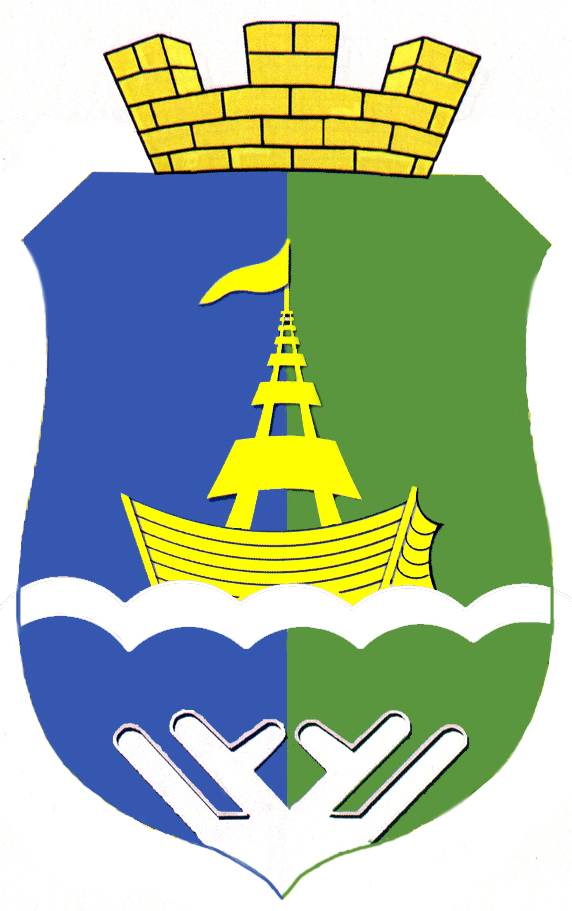 Муниципальное образование городское поселение ПриобьеМуниципальное образование городское поселение ПриобьеМуниципальное образование городское поселение ПриобьеМуниципальное образование городское поселение ПриобьеМуниципальное образование городское поселение ПриобьеМуниципальное образование городское поселение ПриобьеМуниципальное образование городское поселение ПриобьеМуниципальное образование городское поселение ПриобьеМуниципальное образование городское поселение ПриобьеМуниципальное образование городское поселение ПриобьеСОВЕТ ДЕПУТАТОВ ПОСЕЛЕНИЯРЕШЕНИЕСОВЕТ ДЕПУТАТОВ ПОСЕЛЕНИЯРЕШЕНИЕСОВЕТ ДЕПУТАТОВ ПОСЕЛЕНИЯРЕШЕНИЕСОВЕТ ДЕПУТАТОВ ПОСЕЛЕНИЯРЕШЕНИЕСОВЕТ ДЕПУТАТОВ ПОСЕЛЕНИЯРЕШЕНИЕСОВЕТ ДЕПУТАТОВ ПОСЕЛЕНИЯРЕШЕНИЕСОВЕТ ДЕПУТАТОВ ПОСЕЛЕНИЯРЕШЕНИЕСОВЕТ ДЕПУТАТОВ ПОСЕЛЕНИЯРЕШЕНИЕСОВЕТ ДЕПУТАТОВ ПОСЕЛЕНИЯРЕШЕНИЕСОВЕТ ДЕПУТАТОВ ПОСЕЛЕНИЯРЕШЕНИЕ«18»февраля2020 г.  п.г.т. Приобье№33IДеятельность главы  городского поселения Приобье3IIДеятельность администрации городского поселения Приобье32.1Исполнение бюджета поселения42.2Владение, пользование и распоряжение имуществом, находящимся в муниципальной собственности поселения52.3Организация в границах поселения электро-, тепло-, газо- и водоснабжения населения, водоотведения, снабжения населения топливом 82.4Дорожное хозяйство102.5Жилищная политика122.6Организация благоустройства территории поселения142.7Гражданская защита населения162.8Участие в профилактике терроризма и экстремизма, а также в минимизации и (или) ликвидации последствий проявлений терроризма и экстремизма в границах поселения182.9Оказание поддержки гражданам и их объединениям, участвующим в охране общественного порядка, создание условий для деятельности народных дружин182.10Создание условий для реализации мер, направленных на укрепление межнационального и межконфессионального согласия, сохранение и развитие языков и культуры народов российской федерации, проживающих на территории поселения, социальную и культурную адаптацию мигрантов, профилактику межнациональных (межэтнических) конфликтов».192.11Создание условий для обеспечения жителей поселения услугами связи, общественного питания, торговли и бытового обслуживания202.12Регистрация актов гражданского состояния242.13Организация и осуществление мероприятий по мобилизационной и вневойсковой подготовке252.14Организация библиотечного обслуживания населения, комплектование и обеспечение сохранности библиотечных фондов библиотек поселения262.15Создание условий для организации досуга и обеспечения жителей поселения услугами организаций культуры272.16Обеспечение условий для развития на территории поселения физической культуры, школьного спорта и массового спорта, организация проведения официальных физкультурно-оздоровительных и спортивных мероприятий поселения292.172.182.19IIIОрганизация и осуществление мероприятий по работе с детьми и молодежью в поселенииОказание поддержки социально ориентированным некоммерческим организациям      Открытость деятельности администрации   Перспективы социально-экономического развития муниципального образования городского поселения Приобье                                                                                                                                                             32353637Наименование доходаУточненный планИсполнено% исполнения  уточненного планаНалоговые и неналоговые доходы46 200,848 403,8104,8Безвозмездные поступления54 800,654 718,899,9Всего доходов101 001,4103 122,6102,12016 год2017 год2018 год2019годВыполнено градостроительных планов земельных участков40282627Разрешения на ввод объектов в эксплуатацию124104Разрешения на строительство3627913Решения о согласовании перепланировки (переустройства) жилых помещений1100Переводе жилого помещения в нежилое0022Публичные слушания по вопросу предоставления разрешений на условно разрешенный вид использования земельного участка и на разрешение на отклонение от предельных параметров разрешенного строительства74910Разрешения производство  земляных работ342424232016 год2017 год2018 год2019 год1 032 600 руб.932 950,27 руб.881 613,63 руб.683 488,89 руб.2015 год2016 год2017 год2018 год2019 год2 806 тыс. руб2 860 тыс. руб4 500 тыс. руб 4 500 тыс.руб4 500 тыс.руб2015 год2016 год2017 год2018 год2019 годПеревезено пассажиров 8856191369104854115460108038Количество рейсов51035124511051105110Средний пассажирооборот17182022212017 год2017 год2018 год2018 год2018 год20192019Общее количество жилых помещений37372121213939малоимущим гражданамучастникам программы "Стимулирование жилищного строительства"малоимущим гражданамучастникам программы "Стимулирование жилищного строительства"участники долевого строительствамалоимущим гражданамучастникам программы "Стимулирование жилищного строительства"1126271219	20общая площадь предоставления ж/п 2007, 6 кв.м.2007, 6 кв.м.1163,6 кв.м.1163,6 кв.м.1163,6 кв.м.2154,62154,6предоставление ж/п по договорам социального найма малоимущим гражданам 629,3 кв.м.629,3 кв.м.88,9 кв.м.88,9 кв.м.88,9 кв.м.1170,91170,92017 год2018 год2019 год1 093 184,75 руб.630 863,26 руб.776 591,15 руб.Наименование9 месяцев 2018 года, тонн9 месяцев 2019 года, тоннДинамика, %Производство товарной пищевой рыбной продукции72,324,6734,00Производство хлеба и хлебобулочных изделий129,2101,1778,02Виды животныхНа 01.01.2018, головНа 01.01.2019, головНа 01.01.2020, головДинамика, %Крупный рогатый скот200212297140,00в том числе коровы101121153126,00Свиньи80487050057,00Лошади58534279,00Мелкий рогатый скот48362364,00Птица (куры)2031303426,00ДатаЮридические лицаИндивидуальные предпринимателиВсего01.12.2017 г.7525232701.12.2018 г.4519223701.12.2019 г. 37183220Наименование2015г.2016г.2017г.2018г.2019г.Акты гражданского состояния286246302247234Акты о рождении7862826964Акты о заключении брака6648675350Расторгнуто браков4154493634Акты об установлении отцовства1013161913Акты о смерти9169887073Мероприятия2015 год2016 год2017 год2018 год2019 годВсего состоит на первичном воинском учёте, из них:17121685163216111609- офицеров4142414444- прапорщиков33333- сержантов351331310292280- рядовых11271091104410561056- женщин8184868689- призывников108134148130137Поставлено на первичный воинский учет граждан, пребывающих в запасе всего377045118134Снято с воинского учета всего123132108126132Гражданам, подлежащим призыву на военную службу в РА вручено повесток13328169Произвели контрольное оповещение ГПЗ, предназна-ченных в команды по указанию ВК г. Нягань и Октябрьского района ХМАО-Югры200174448Призвано на военную службу по контракту-2--1Произвели оповещение юношей, подлежащих первоначальной постановке на воинский учет2643483938Призвано на военную службу в ряды Вооруженных Сил РФ133271692015 год2016 год2017 год2018 год2019 годРодители117942Несовершеннолетние14431Всего12111373№п/пМероприятиеДенежные средстваНКО1День Победы 63 000, 00Октябрьская районная организация «Совет ветеранов»2Международный день защиты детей15 000, 00Местная молодежная общественная организация волонтеров (добровольцев) Октябрьского района «Лидерский формат3Мероприятия, посвящен-ные 55 годовщине со дня образования гп Приобье 336 908, 00ПМО ОО «ВОИ»4День пожилого человека90 000, 00ПМО ОО «ВОИ»5Международный день инвалидов35 000, 00ПМО ОО «ВОИ»6Новогодний праздник для старшего поколения62 000, 00ПМО ОО «ВОИ»